竞争性磋商文件采购项目编号：都政采磋商（货物）2022-02采购项目名称：都兰县2022年教育质量提升工程（包2）采   购   人：都兰县教育和科技局采购代理机构：都兰县政府采购服务中心2022年06月目  录第一部分 竞争性磋商公告	2第二部分  供应商须知前附表	5第三部分  供应商须知	9一、说  明	9二、磋商文件说明	10三、磋商响应文件的编制	11四、磋商响应文件的递交	13五、磋商过程	14六、磋商程序及方法	14      七、确定成交供应商	21八、授予合同	21九、磋商活动终止	22十、处罚	22十一、其他	22第四部分  青海省政府采购项目合同书范本（工程类）	24第五部分  磋商响应文件格式	29第六部分  磋商及采购项目要求	54第七部分   工程量清单	56第一部分 竞争性磋商公告项目概况都兰县2022年教育质量提升工程项目（包2） 的潜在供应商应在青海省海西州都兰县政府采购服务中心获取采购文件，并于2022年07月14日10：00分（北京时间）前提交响应文件。一、项目基本情况项目编号：都政采磋商（货物）2022-02号项目名称：都兰县2022年教育质量提升工程项目（包2）采购方式：竞争性磋商预算金额：400619.28元最高限价：400619.28元采购需求：标项一：标项名称：都兰县2022年教育质量提升工程项目（包2）数量：1项预算金额（元）：400619.28元简要规格描述：幼儿园消防升级改造，具体详见《磋商文件》。合同履行期限：自签订合同后30日历天；本项目不接受联合体。二、申请人的资格要求：1.满足《中华人民共和国政府采购法》第二十二条规定；2.落实政府采购政策需满足的资格要求：/3.本项目的特定资格要求：（1）在中华人民共和国境内合法注册的，并在人员、设备、资金等方面具有相应的能力。（2）单位负责人为同一人或者存在直接控股、管理关系的不同供应商，不得参加同一合同项下的政府采购活动。否则，皆取消投标资格；（3）本项目不接受供应商以联合体方式进行投标；（4）为本采购项目提供整体设计、规范编制或者项目管理、监理、检测等服务的投标人，不得再参加该采购项目的其他采购活动；(5)经信用中国（www.creditchina.gov.cn）、中国政府采购网（www.ccgp.gov.cn）等渠道查询后，列入失信被执行人、重大税收违法案件当事人名单、政府采购严重违法失信行为记录名单的，取消投标资格。（6）供应商须具备建筑装修装饰工程专业承包贰级(含)以上资质，并在人员、设备、资金等方面具有相应的施工能力。其中，拟派本项目的项目经理须具备建 筑工程专业注册二级建造师及以上注册建造师职业资格。（7）供应商须具备有效的安全生产许可证，同时省外供应商须提供有效的《省外企业进青备案》。三、获取采购文件时间：2022年06月29日至2022年07月05日，每天上午9：00至12：00，下午14：30至17:30（北京时间，法定节假日除外）地点：青海省海西州都兰县政府采购服务中心方式：现场获取或邮寄获取售价：0.00元/包（投标资格不能转让）获取磋商文件时应在网上提交报名材料：供应商的营业执照、法人授权委托书（原件）及法人身份证和代理人身份证或公司介绍信。（以上资料均需复印件加盖公章）注：获取招标文件的供应商可将以上材料扫描后发送至采购代理机构电子邮箱，在邮件中标明项目编号、项目名称、联系人及联系方式，并联系代理机构工作人员进行确认后邮寄。购买标书联系人：李老师邮  箱：dlxzfcgzx@126.com购买标书联系方式：0977-8232067四、响应文件提交截止时间：2022年07月14日上午10：00分（北京时间）地点：海西州行政服务和公共资源交易中心4楼3号询价谈判室五、响应文件开启时间：2022年07月14日上午10：00分（北京时间）地点：海西州行政服务和公共资源交易中心4楼3号询价谈判室六、公告期限自本公告发布之日起10个工作日。七、其他补充事宜本项目招标公告在《青海省政府采购网》同时发布。八、凡对本次采购提出询问，请按以下方式联系。1.采购人信息采购单位：都兰县教育和科技局联系人：朱老师联系电话：0977-8335118联系地址：青海省海西州都兰县察汗乌苏镇新政府大楼都兰县教育和科技局2.采购代理机构信息采购代理机构：都兰县政府采购服务中心联系人：李老师联系电话：0977-8232067邮  箱：dlxzfcgzx@126.com联系地址：青海省海西州都兰县采购服务中心都兰县政府采购服务中心  2022年06月29日第二部分  供应商须知前附表第三部分  供应商须知一、说  明1.适用范围本次采购依据采购人的采购计划，仅适用于本磋商文件中所叙述的项目。    2.采购方式、合格的供应商2.1本次采购采取竞争性磋商方式。2.2合格的供应商：详见第一部分“供应商资格要求”2.3供应商不得存在下列情形之一：(l）为采购人不具有独立法人资格的附属机构（单位）；(2）为本采购项目前期准备提供设计或咨询服务的，但设计施工总承包的除外；(3）为本采购项目的监理人；(4）为本采购项目的代建人；(5）为本采购项目提供招标代理服务的；(6）与本采购项目的监理人或代建人或招标代理机构同为一个法定代表人的；(7）与本采购项目的监理人或代建人或招标代理机构相互控股或参股的；(8）与本采购项目的监理人或代建人或招标代理机构相互任职或工作的；  （9）被责令停业的；(10）被暂停或取消投标资格的；(11）财产被接管或冻结的；(12）在最近三年内有骗取中标或严重违约或重大工程质量问题的；  （13）单位负责人为同一人或者存在控股、管理关系的不同单位，参加同一标段投标或者未划分标段的同一招标项目投标的。3.磋商费用供应商应自愿承担与参加本次投标有关的费用。采购代理机构对供应商发生的费用不承担任何责任。二、磋商文件说明4.磋商文件的构成4.1磋商文件包括：（1）供应商须知前附表（2）供应商须知（3）竞争性磋商评审及成交办法（4）政府采购项目合同书范本（5）磋商响应文件格式（相关附件）（6）磋商及采购项目要求（7）工程量清单（8）磋商过程中发生的澄清、变更和补充文件4.2 供应商应认真阅读磋商文件中列示的事项、格式、条款和要求等内容。如果供应商未按磋商文件要求提交全部资料，或者对磋商文件未作出实质性响应的，根据相关法规要求，此类投标将被拒绝（视为无效投标）。5.磋商文件的质疑供应商对磋商文件有异议的，应在获取磋商文件止日或者提交首次磋商响应文件截止时间至少1日前以书面形式提出（不接受匿名质疑），采购代理机构在收到供应商的书面质疑后视情况予以答复，并将变更事宜在青海政府采购信息网上发布公告，告知本项目的所有潜在供应商。6.磋商文件的澄清、修改6.1 在投标截止期前，采购代理机构可对磋商文件进行必要的修改或者澄清。6.2 采购代理机构对已发出磋商文件进行必要的澄清或者修改的，在磋商文件要求提交首次磋商响应文件截止时间至少5日前，在青海政府采购信息网上发布公告；不足5日的，顺延提交首次磋商响应文件的截止时间。该澄清或者修改的内容为磋商文件的组成部分。6.3在投标截止时间前，采购人或采购代理机构可以视采购具体情况，延长投标截止时间和开标时间，并在磋商文件中要求的磋商截止时间和磋商时间的三日前，将变更公告发布在青海省政府采购信息网上。三、磋商响应文件的编制7.磋商响应文件的语言及度量衡单位7.1供应商提交的磋商响应文件以及供应商与采购代理机构就此磋商发生的所有来往函电均应使用简体中文。7.2 除磋商文件中另有规定外，磋商响应文件所使用的度量衡单位，均须采用国家法定计量单位。7.3附有外文资料的，须翻译成中文并加盖供应商公章，如果翻译的中文资料与外文资料存在差异和矛盾时，以中文资料为准。其准确性由供应商负责。8.磋商报价及币种8.l磋商报价为总报价。必须包括：分部分项工程费、措施项目费、其他项目费、规费、税金、设备费及不可预见费等全部费用。8.2 磋商(响应)报价应注明有效期，有效期应与磋商有效期一致。8.3 供应商应根据磋商文件规定的格式完整填写所有内容，并保证所提供的全部资料真实可信，自愿承担相应责任。8.4 磋商最后报价为闭口价，即成交后在合同有效期内价格不变。8.5 磋商币种为人民币。9.磋商保证金9.1 供应商须在磋商截止期前按采购项目预算额度提交投标保证金，缴纳的磋商保证金不得超过项目预算的2％，供应商未按照磋商文件要求提交磋商保证金的，响应无效。本次采购活动中未成交且供应商未发生违规行为的，由采购代理机构在法定期限内退还磋商保证金；成交供应商的磋商保证金自采购合同签订之日起5个工作日内予以退还。9.2 磋商保证金由供应商以现金或转款方式直接缴入“都兰县财政局-预算外资金专户”。9.3 供应商投标签到时，需出示“磋商保证金缴款证明”原件作为供应商参加磋商的资格证明。同时将缴款证明扫描（或复印）件盖章后装订在磋商响应文件中，否则采购代理机构将视其为不响应磋商要求而拒收磋商响应文件。9.4 供应商磋商现场签到时，须将磋商保证金缴款证明（原件）和电子标书一并提交（电子标书与书面磋商响应文件内容必须完全相同，包括磋商文件要求的签字、盖章）。否则，视为无效响应。10.磋商有效期磋商有效期为自磋商开始之日起60天。11.磋商响应文件构成11.1供应商应提交相关证明材料，作为其参加投标和成交后有能力履行合同的证明。编写的磋商响应文件须包括以下内容（格式详见磋商文件第五部分内容）：（1）响应文件封面（2）磋商函及磋商报价表（3）法定代表人证明书（4）法定代表人授权书（5）供应商诚信承诺书（6）已标价工程量清单（7）施工组织设计（8）项目管理机构（9）资格审查资料（10）磋商保证金（11）磋商最后报价表（12）残疾人福利性单位声明函（13）中小微型企业声明函（14）投标人认为在其他方面有必要说明的事项注：磋商文件要求签字、盖章的地方必须由供应商的法定代表人或委托代理人按要求签字、盖章；供应商提供的扫描（或复印）件均需加盖公章。供应商须按上述内容、顺序和格式编制磋商响应文件，并按要求编制目录、页码。12.磋商响应文件编印和签署12.1 供应商须提交一式三份磋商响应文件（一份正本、二份副本），每份磋商响应文件须清楚地标明“正本”或“副本”字样。若发生正本和副本不符，以正本为准。磋商响应文件统一使用A4幅面的纸张印制，左侧胶装，其他方式装订的磋商响应文件一概不予接受。12.2磋商响应文件中不得行间插字、涂改或增删，如有修改错漏处，须由供应商法定代表人或其委托代理人签字和盖章。12.3要求供应商提交电子标书一份。 电子文档用U盘制作，采用不可修改文档格式（如：PDF格式）四、磋商响应文件的递交13.磋商响应文件的密封和标记13.1供应商应将磋商响应文件正、副本分别封装在自行定制的“投标专用袋”中，并按要求标明磋商项目编号、采购项目名称、供应商的名称等。13.2电子标书（U盘）单独放入信封袋中，加贴封签，并在封签处加盖公章，供应商签到时与磋商保证金缴款证明（原件）一并提交。13.3密封后的磋商响应文件均应：（1）按“供应商投标前须知”注明的时间、地址送达；（2） 投标专用袋用“于*年*月*日*分前不得开启”标签密封。13.4如果供应商未按第13．1－13．3条要求将磋商响应文件密封或在密封袋上加写标记的，采购代理机构将不予受理。13.5供应商以电报、电话、传真形式投标的，本公司概不接受。14.递送磋商响应文件的地点、截止日期    14.1磋商响应文件的递交地点与磋商地点相同。14.2所有磋商响应文件都必须按“供应商须知前附表”中规定的磋商截止时间之前送至磋商地点。14.3采购代理机构将拒绝接受在磋商截止时间之后送达的磋商响应文件。15.磋商响应文件的撤回允许供应商在提交最后报价之前声明撤回磋商响应文件，但提交最后报价之后不得撤回其投标，否则其磋商保证金将不予退还。五、磋商过程16.磋商过程16.1采购代理机构按本磋商文件中确定的时间和地点组织本项目的磋商活动。供应商应由其法定代表人或委托代理人参加。参加磋商的代表须签名报到以证明其出席开标会议。否则，视为自动弃权。16.2 磋商时，磋商响应文件中“最初报价表”内容与“工程量清单报价”不一致的，以“最初报价表”为准。投标报价文件中大写金额与小写金额不一致的，以大写金额为准；总价金额与按单价汇总金额不一致的，以单价汇总金额计算结果为准；单价金额小数点有明显错位的，以总价为准，并修改单价；对不同文字文本投标报价文件的解释发生异议的，以中文文本为准。16.3磋商工作由采购代理机构组织，采购人、采购监管、纪检监察等有关方面代表可根据采购项目的具体情况列席。16.4磋商过程有专人记录，并存档备查。六、磋商程序及方法17.磋商小组17.1 采购代理机构将根据采购项目的特点依法组建磋商小组，其成员由具有一定专业水平的技术、经济等方面的专家和采购人代表等三人以上单数组成。其中技术、经济等方面的专家不少于成员总数的三分之二。17.2磋商由采购代理机构负责组织，具体磋商事务由依法组建的磋商小组负责，并独立履行下列职责：（1）审查磋商响应文件是否符合磋商文件要求，并作出评价；（2）要求供应商对磋商响应文件有关事项作出解释或澄清；（3）推荐预成交候选供应商；（4）对非法干预评标工作的人员和机构进行举报或投诉。17.3磋商小组应遵守并履行下列义务：（1）遵纪守法，客观、公正、廉洁地履行职责；（2）按照磋商文件规定的评审方法和评审标准进行评审，对评审意见承担磋商小组成员责任；（3）对磋商响应文件、磋商情况和磋商中获悉的商业秘密保密；（4）参与磋商报告的起草；（5）解答供应商及有关方面的质疑；（6）配合纪检部门进行投诉处理工作。17.4磋商小组所有成员应当集中与单一供应商分别进行磋商，并给予所有参加磋商的供应商平等的磋商机会。17.5磋商工作在有关部门的监督和严格保密的情况下依法开展，任何单位和个人不得非法干预、影响磋商工作和磋商结果。18.磋商程序18.1进入磋商阶段后，磋商小组成员按照客观、公正、审慎的原则，根据磋商文件规定的评审程序、评审方法和评审标准进行独立开展评审工作，负责审议所有磋商响应文件，并按先初审、后复审的程序对磋商响应文件进行评审、评分。18.2初审阶段为资格性审查和符合性审查。磋商响应文件在响应磋商文件要求方面出现的偏离，分为实质性偏离和非实质性偏离。18.2.1实质性偏离是指磋商响应文件未能实质性响应磋商文件的要求。以下情况属于实质性偏离，磋商响应文件有下列情况之一的，按无效响应处理。（1）资格性审查评审办法（初步评审）的内容有一项不符合评审标准的；（2）不符合第2.3款规定的任何一种情形的；（3）未按磋商文件要求缴纳或未足额缴纳磋商保证金的；（4）未按第11.1款（1）-（11）要求提供相关资料的；（5）磋商响应文件内容没有按磋商文件规定和要求签字、盖章的；（6）供应商擅自改动采购人提供的工程量清单内容（包括其他项目清单）的；（7）不可竞争费用未按相关规定计取的；（8）工程量清单未由造价专业人员签字和加盖资质专用章的；（9）磋商响应文件载明的采购项目完成时间超过磋商文件规定的期限的；（10）投标有效期、法定代表人授权期限不能满足磋商文件规定期限的；（11）法定代表人未出具保证工期及工程质量承诺函的；（12）串通投标或弄虚作假或有其他违法行为的；（13）不按磋商小组会要求澄清、说明或补正的；（14）磋商响应文件中附有采购人不能接受的条件的；（15）投标报价超过采购预算额度的；（16）磋商专家小组认为应按无效投标处理的其他情况。18.2.2非实质性偏离是对磋商响应文件的有效性、完整性和响应程度进行审查时，可以要求供应商对磋商响应文件中含义不明确、同类问题表述不一致或者明显文字和计算错误的内容作出必要的澄清、说明或者补正后这些内容不会改变磋商响应文件的实质性。以下情况属于非实质性偏离：（1） 磋商响应文件文字表述的内容含义不明确；（2） 同类问题表述不一致；（3） 有明显文字和计算错误；（4） 提供的技术信息和数据资料不完整；（5） 磋商小组认定的其他非实质性偏离情况。磋商响应文件有上述情形之一的，磋商小组应当要求供应商在规定的时间内予以澄清、说明。澄清说明材料由供应商法定代表人或委托代理人在规定的时间到达指定地点等候答疑，并对评委提出的质疑做出应答（如不在场则视为自动放弃）。该内容不得超出磋商响应文件的范围或者改变磋商响应文件的实质性内容，并作为磋商响应文件的组成部分。答疑期间，供应商拒绝或在规定的时间内未做出澄清、说明，或澄清、说明的内容仍不能说明问题的，磋商小组将按照磋商文件的要求对现有的磋商资料做出评审意见。磋商小组对供应商主动提出的澄清、说明的内容将不予接受。18.2.3 在磋商响应文件初审、复审过程中，如果磋商小组成员出现对评审结果有不同意见的，应当以书面形式反映，磋商报告中应注明该不同意见。磋商小组成员拒绝在磋商报告中签字又不书面说明其不同意见和理由的，视为同意磋商结果。18.3 在磋商过程中，磋商小组可以根据磋商文件和磋商情况实质性变动采购需求中的技术、服务要求以及合同草案条款，但不得变动磋商文件中的其他内容。实质性变动的内容，须经采购人代表确认。对磋商文件作出的实质性变动是磋商文件的有效组成部分，磋商小组应及时以书面形式同时通知所有参加磋商的供应商。供应商应当按照磋商文件的变动情况和磋商小组的要求重新提交响应文件，并由其法定代表人或委托代理人签字或者加盖公章。18.4比较与评价：磋商小组将按磋商文件中规定的评审办法和标准，对初审阶段合格的磋商响应文件进行商务和服务评估方面的综合比较与评价。即在最大限度地满足磋商文件实质性要求的前提下，按照磋商文件中规定的各项因素进行综合评审，以评审总得分由高到低排序推荐预成交候选人。若得分相同时，按最后报价偏差率由低到高顺序排列；得分相同且最后报价相同的，按施工组织设计、项目管理机构、企业业绩与信誉得分由高到低顺序排列。19.评审办法19.1依照《中华人民共和国政府采购法》、《中华人民共和国政府采购法实施条例》、财政部《政府采购货物和服务招投标管理办法》、《关于加强政府采购货物和服务项目价格评审管理的通知》、《政府采购竞争性磋商采购方式管理暂行办法》的规定，结合该项目的特点制定本评审办法。本次评审采用综合评分法，评审内容分为磋商报价（最后报价）、施工组织设计、项目管理机构、企业业绩三部分组成（满分100分）。19.2资格性审查评审办法（初步评审）19.3评审标准和分值分配：19.4具体项目及评分细则：七、确定成交供应商20.推荐并确定成交供应商20.1磋商小组根据评审总得分由高到低排序推荐3名以上供应商候选人，并由采购人按顺序确定成交供应商。20.2成交供应商因不可抗力或自身原因不能履行合同时，采购人可以按照磋商报告推荐的预成交供应商候选人名单排序，确定下一候选人为成交供应商，也可重新开展政府采购活动。21.成交通知21.1自成交供应商确定之日起2个工作日内发出《成交通知书》，本公告在青海政府采购信息网、青海省电子招标投标公共服务平台发布21.2《成交通知书》发出后，采购人改变成交结果的，或者成交供应商无正当理由放弃成交项目的，依法承担法律责任。八、授予合同22.签订合同22.1采购人与成交供应商双方应当自《成交通知书》发出之日起30日内，按照磋商文件确定的合同文本以及采购标的、采购金额、工程量清单、施工组织设计、项目管理机构等事项签订政府采购合同。22.2采购人不得向成交供应商提出超出磋商文件以外的任何要求作为订立合同的条件，不得与成交供应商订立背离磋商文件确定的合同文本以及采购标的、采购金额、工程量清单、施工组织设计、项目管理机构等实质性内容的协议。22.3签订合同时，成交供应商应按规定向采购人提交履约保证金（履约保证金的数额由采购人与成交供应商商定，但数额不得超出采购合同总金额的10%），履约保证金须缴纳到采购人指定的账户。22.4成交供应商在法定期限内无正当理由拒签合同的，按违约处理。同时，采购代理机构和采购人可依成交供应商候选人排序重新确定成交供应商，并协调双方签订采购合同。22.5磋商文件、成交供应商的磋商响应文件、《成交通知书》及其澄清、说明文件等，均为签订采购合同的依据。22.6采购人或采购代理机构应当自采购合同签订之日起2个工作日内，将采购合同在青海政府采购网发布，但政府采购合同中涉及国家秘密、商业秘密的内容除外。九、磋商活动终止23. 终止情形23.1在竞争性磋商采购中，出现下列情形之一的，终止磋商活动：（1）因情况变化，不再符合规定的竞争性磋商采购方式适用情形的。（2）出现影响采购活动公正的违法、违规行为的。（3）符合要求的供应商或者报价未超过采购预算额度的供应商不足三家的。（4）因重大变故，采购任务取消的。23.2终止磋商活动后，由采购代理机构发布终止公告并说明原因。十、处罚24.处罚情形有下列情形之一的，供应商的磋商保证金不予退还；成交供应商的成交结果无效，履约保证金不予退还。情节严重的，报省财政厅依法进行处理：24.1供应商在提交响应文件截止时间之后撤回响应文件的。24.2供应商在响应文件中提供虚假材料的。24.3采取不正当手段诋毁、排挤其他供应商的。24.4有恶意串通等不正当竞争行为的。24.5成交后无正当理由拒不与采购人签订采购合同的。24.6未按照磋商文件、磋商响应文件确定的事项签订采购合同的。24.7擅自变更、中止或者终止政府采购合同的。24.8成交供应商签订合同后，因种种原因不能履约或无故拖延履约期的。24.9法律、法规规定的其他情形的。十一、其他其他未尽事宜，按照《中华人民共和国政府采购法》、《中华人民共和国合同法》、《中华人民共和国政府采购法实施条例》、《政府采购竞争性磋商采购方式管理暂行办法》等法律法规的有关条款执行。第四部分  青海省政府采购项目合同书范本（工程类）青海省政府采购项目合同书 采购项目名称：都兰县2022年教育质量提升工程 （包二）   采购项目编号：都政采磋商（货物）2022-02号 采购合同编号： DZCCSHW -2022-02  （包2）         合同金额（人民币）：             采购单位（委托方）：                           （盖章）成交供应商（受托方）：                         （盖章）磋商日期：发包人（采购人）：__________________________________承包人（成交供应商）：______________________________根据2022年*月*日都兰县教育和科技局对都兰县政府采购服务中心都政采磋商（货物）2022-02号竞争性磋商结果和磋商文件的要求。依照《中华人民共和国合同法》及其他有关法律、行政法规，遵循平等、自愿、公平和诚实信用的原则，双方就采购事项协商一致，订立本合同。该工程项目的合同条款及格式，采用《中华人民共和国简明标准施工招标文件》（2012年版）规范文本制定，通用合同条款、专用合同条款及合同附件格式同时适用于该文本。一、工程概况工程名称：________________________________________   工程地点：________________________________________工程内容：________________________________________    资金来源：________________________________________二、工程承包范围承包范围：________________________________________三、合同工期开工日期：________________________________________竣工日期：________________________________________四、质量标准工程质量标准：一次交验合格。承包人项目负责人：_____________项目经理：___________免费质量保修期：自验收合格后1年。五、合同价款及付款方式1.签订合同前乙方向甲方支付中标价5%履约保证金 ，即人民币小写：        （大写：             整），保证项目的正常实施。 2.甲乙双方签订合同后由甲方报同级财政监管部门，申请资金拨付，甲方按合同金额向乙方支付总价款的30%为预付款，即人民币小写：       （大写：              整），剩余款项在乙方所交付的产品由甲方验收合格后，15个工作日内甲方向乙方支付合同总价款的 70%，即人民币小写：       （大写：              整）并将5%履约保证金转为质量保证金。 3.质量保证金待约定的免费质保期满 1（年）且通过甲方验收无质量问题后 15 日内，由甲方以转账方式予以拨付，不计利息。六、组成合同的文件1、本合同协议书；2、标准文本的专用条款、通用条款；3、标准、规范及有关技术文件；4、成交通知书；5、磋商响应文件及附件；6、设计图纸、工程量清单；7、工程报价单和已标价工程量清单；8、双方有关工程洽商、变更等书面协议。七、保修责任工程保修责任：工程保修执行建设部《建设工程保修办法》按规定办理质量保修手续。承包人向发包人承诺按照合同约定进行施工，工程竣工后，为保证工程合理使用期内正常使用，双方协商一致签订《工程质量保修书》，并按规定向发包人提交5%的工程质量保修金，待完成质量保修责任、保修期满后支付给承包人。八、竣工验收1、工程验收。由发包人、承包人组织、工程质监部门进行验收。2、质量保证期内如发生工程质量问题，承包人在接到需方通知一周内（以传真日期为准）给予答复，如属于承包人的责任，承包人负责修复、更换，并承担由此发生的一切费用，如因发包人使用不当造成的问题，承包人应积极配合解决，费用由发包人负担，修复或更换时间最长不超过10天。3、如承包人在收到发包人通知七天内没有答复，则视为承包人承认其工程质量问题，发包人有权自行处理，承包人承担由此而发生的一切费用。九、施工要求1、施工现场应做好安全生产及文明施工。现场安全生产、文明施工执行《青海省建筑施工项目安全标准化评价细则》青建工[2007]218号文件，必须满足国家及地方对安全生产、文明施工相关规定。2、承包人必须按照本项目的施工图及国家现行有关施工验收规范、质量验评标准组织施工。建立和健全质量保证体系，以承包人主体行为规范和施工人员的工作质量，确保各单位工程的施工质量。3、本工程所需主要施工材料均由承包人负责供应，调剂材料需满足设计和符合国家标准，并征得发包人同意。加工订货成品、半成品及构件的供应方式，由承包人按进度、设计要求标准，在征得发包人同意后，负责加工订货，发包人有权对质量负责监督。施工所用的材料、设备质量必须符合国家标准和设计要求，所购的材料、设备必须有生产许可证、质量保证书、出厂合格证，否则，由此造成的经济损失，由承包人负责。4、突出抓好施工过程中的“三控制”，加强全过程质量管理。在施工过程中要认真做好原材料控制、工艺流程控制、施工操作控制；加强每道工序的质量管理，对各工序间的交接检验及专业工种之间交接环节的工程质量应采取有效措施，加强检查验收，抓好全过程质量管理。同时，还应健全为满足施工图设计和建筑物功能要求的抽验检查制度。5、建筑工程采用的主要材料、半成品、成品、建筑构配件、器具和设备应进行现场验收。凡涉及安全、功能的有关产品，应按各分部工程质量验收规范规定进行复验和抽验，并经监理工程师（建设单位技术负责人）签字认可。6、各工序应按施工技术标准进行质量控制，每道工序完成后，应进行检查。相关各专业工种之间，应进行交接检验，并形成记录。未经监理工程师（或发包人技术负责人）检查认可，不得进行下一道工序施工。7、承包人必须编制好切实可行的施工进度计划，以保证施工连续均衡、有节奏地进行，合理地使用人力、物力和财力，确保工程按期完成。8、承包人应建立和健全安全生产保障体系和安全生产责任制，认真执行《建筑施工安全检查标准（JGJ59－2011）》，提高安全生产工作和文明施工的管理水平。施工现场不但应该做到安全生产不发生事故，同时还应做到文明施工、整齐有序，尽量减少施工噪音和对周围环境的污染，争创“施工现场文明工地”。9、施工期间应努力做好与发包人、设计单位、监理单位及质量监督部门的工作协调、配合工作，虚心听取他们的意见和建议，不断改进工作、提高管理水平。10、单位工程完工后，承包人应自行组织有关人员进行检查评定，并向发包人提交工程验收报告及相关资料。承包人在质量保修期内，应按照有关法律、法规的管理规定和双方在合同中的约定，承担本工程质量保修责任。11、本工程在施工过程中必须严格执行国家、行业的现行有关各专业工程施工质量验收规范及验收统一标准。12、本次采购的主要材料须由发包人、承包人双方共同看样订货。十、违约责任1、在执行合同期限内，任何一方因不可抗力事件造成不能履行合同时，应立即通知对方，并交送有关权威机构出具的证明，则合同履行期可延长，其延长期与不可抗力影响期相同。不可抗力事件延续20天及以上时，双方应通过友好协商，决定是否继续履行合同事宜。2、承包人不能按期交工，除人力不可抗拒因素外，应向发包人偿付延期违约金，按工程总价每日3‰计算，但金额不得超过工程价的10%。3、当发生合同纠纷时，双方本着友好协商态度解决，当达不成共识时由发包人所在地经济合同仲裁委员会或人民法院仲裁裁决。4、磋商过程中，磋商文件、磋商响应文件及澄清文件等都是合同的组成部分，发包人、承包人双方必须全面遵守。如有违反，应承担违约责任。十一、合同生效及其它1、本合同经发包人、承包人及采购代理机构盖章后即生效；2、磋商文件、成交供应商磋商响应文件、成交通知、工程量清单为本合同不可分割的部分，并具有同等的法律效力；3、本合同未尽事宜，双方协商解决或按《中华人民共和国合同法》执行。4、本合同一式八份，双方各执两份，采购代理机构备查四份。发包人（全称）：（签章）          承包人（全称）：（签章）地址：                            地址：法定代表人或委托代理人：          法定代表人或委托代理人：电话：                            电话：电传：                            电传：开户银行：                    账号：                                       签约时间：  年  月  日 合同备案部门：采购代理机构负责人或经办人：          合同备案时间：  年  月  日第五部分  磋商响应文件格式附件1：磋商响应文件封面青海省政府采购项目磋商响应文件  采购项目编号：都政采磋商（货物）2022-02号 采购项目名称: 都兰县2022年教育质量提升工程（包2）供应商名称：                          供应商：       （公章）            法定代表人或委托代理人：       （签字或盖章）                      年   月  日目录（1）响应文件封面（2）磋商函及磋商报价表（3）法定代表人证明书（4）法定代表人授权书（5）供应商诚信承诺书（6）已标价工程量清单（7）施工组织设计（8）项目管理机构（9）资格审查资料（10）磋商保证金（11）磋商最后报价表（12）残疾人福利性单位声明函（13）中小微型企业声明函（14）投标人认为在其他方面有必要说明的事项附件2：磋商函及磋商报价表磋商函及磋商报价表（一）磋商函致：                 （采购单位）    1.我方已仔细研究了　　（项目名称）　　磋商文件的全部内容，愿意以人民币（大写）　　元（¥　　）的投标总报价，施工工期自　　年　　月　　日至　　年　　月　　日，计　　日历天，按合同约定实施和完成承包工程，修补工程中的任何缺陷，工程质量达到一次性交验合格。我方的上述磋商报价中，包括：安全文明施工费：　　元；规费：　　　　元；人工费：　　元；暂列金额：　　元；暂估价：　　元。2. 投标有效期自磋商开始之日起60天内有效。我方承诺在投标有效期内不修改、撤销投标报价文件。3.随同本投标函提交投标保证金一份，金额为人民币（大写）　　元（¥　　）。4.如我方中标：（1）我方承诺在收到成交通知书后，在成交通知书规定的期限内与采购单位签订合同。（2）随同本投标函递交的投标函附录属于合同文件的组成部分。（3）我方承诺在合同约定的期限内完成并移交全部合同工程。5.我方在此声明，所递交的投标报价文件及有关资料内容完整、真实和准确。            供应商：       （公章）        法定代表人或委托代理人：       （签字或盖章）               年   月  日（二）竞争性磋商首次报价表供应商名称（盖章）：                            包号：                                          日期：   年　月　日             供应商：       （公章）                  法定代表人或委托代理人：       （签字或盖章）             年   月  日附件3：法定代表人证明书法定代表人证明书致：                 （采购代理机构）  （法定代表人姓名）  现任我单位              职务，为法定代表人，特此证明。法定代表人基本情况：性别：      年龄：       民族：     地址：                 身份证号码：                 附法定代表人第二代身份证双面扫描（或复印）件供应商：       （公章）法定代表人：       （签字）               年   月   日附件4：法定代表人授权书法定代表人授权书致：                 （采购代理机构）  （供应商名称）  系中华人民共和国合法企业，法定地址              。（法定代表人姓名）   特授权 （委托代理人姓名）    代表我单位全权办理针对                项目的磋商、答疑等具体工作，并签署全部有关的文件、资料。我单位对被授权人的签名负全部责任。在撤销授权的书面通知以前，本授权书一直有效，被授权人签署的所有文件（在授权书有效期内签署的）不因授权的撤销而失效。授权期限：自      年   月   日起至      年   月   日止。（注：授权期限必须满足磋商有效期的要求）被授权人联系电话：           被授权人（委托代理人）签字：         授权人（法定代表人）签字：          职务：                               职务：            附被授权人第二代身份证双面扫描（或复印）件  供应商：       （公章）法定代表人：       （签字）      年   月  日附件5：供应商诚信承诺书供应商诚信承诺书致：                 （采购代理机构）为了诚实、客观、有序地参与青海省政府采购活动，愿就以下内容作出承诺：一、自觉遵守各项法律、法规、规章、制度以及社会公德，维护廉洁环境，与同场竞争的供应商平等参加政府采购活动。二、参加组织的政府采购活动时，严格按照磋商文件的规定和要求提供所需的相关材料，并对所提供的各类资料的真实性负责，不虚假应标，不虚列业绩。三、尊重参与政府采购活动各相关方的合法行为，接受政府采购活动依法形成的意见、结果。四、依法参加政府采购活动，不围标、串标，维护市场秩序，不提供“三无”产品、以次充好。五、积极推动政府采购活动健康开展，对采购活动有疑问、异议时，按法律规定的程序实名（加盖单位章和法定代表人签名）反映情况，不恶意中伤、无事生非，以和谐、平等的心态参加政府采购活动。六、认真履行成交供应商应承担的责任和义务，全面执行采购合同规定的各项内容，保质保量地按时提供采购物品。若本企业（单位）发生有悖于上述承诺的行为，愿意接受《中华人民共和国政府采购法》和《政府采购法实施条例》中对供应商的相关处理。本承诺是采购项目磋商响应文件的组成部分。供应商：       （公章）     法定代表人或委托代理人：       （签字或盖章）              年   月  日附件6：已标价工程量清单已标价工程量清单已标价工程量清单格式按照《建设工程工程量清单计价规范》（GB50500-2013），分别按照投标总价、总说明、工程项目投标报价汇总表、分部分项工程量清单与计价表、措施项目清单与计价表、规费、税金项目清单与计价表、工程量清单综合单价分析表、主要材料价格表等标准格式列出。并由造价专业人员签字或加盖资质专用章。附件7：施工组织设计施工组织设计1. 供应商编制施工组织设计的要求：编制时应简明扼要地说明施工方法、工程质量、安全生产、文明施工、环境保护、冬雨季施工、工程进度、技术组织等主要措施。进度计划以及拟投入主要施工设备、劳动力、项目管理机构等。2.图表及格式要求：（一）拟投入的主要施工设备表（二）劳动力计划表（三）进度计划（一）拟投入本项目的主要施工设备表（二）劳动力计划表（三）进度计划1. 供应商应递交施工进度网络图或施工进度表，说明按磋商文件要求的计划工期进行施工的各个关键日期。2. 施工进度表可采用网络图（或横道图）表示。（四）施工总平面图投标人应递交一份施工总平面图，绘出现场临时设施布置图表，并注明临时设施、加工车间、现场办公、设备及仓储、供电、供水、卫生、生活、道路、消防等设施的情况和布置。附件8：项目管理机构项目管理机构（一）项目管理机构组成表注：附项目管理人员执业或职业资格证明证书或职称证或注册证书、身份证、学历证、养老保险复印（或扫描）件。（二）项目经理简历表注：附建造师执业资质证书、注册证书、安全考核合格证、身份证、职称证、学历证、养老保险复印（或扫描）件，管理过的项目业绩以中标通知书、施工合同协议或竣工验收备案表等有效证明文件为准。附件9：资格审查资料资格审查资料（一）供应商基本情况表注：附供应商营业执照及其年检合格的证明材料、资质证书副本等材料的复印件（或扫描）件。（二）财务状况报告及依法缴纳税收和社会保障资金的相关材料照磋商文件第2.2款（1）中规定提供以下相关材料。1.有良好的企业信誉和健全的财务会计制度（提供投标企业经第三方出具的2020年度财务状况审计报告，注册时间至文件递交截止日不足一年的提供银行资信证明）。2.有依法缴纳税收和社会保障资金的良好记录（提供近半年中的任意3个月的纳税和社保缴纳凭证）。（三）近年完成的类似项目情况表注：近年完成的类似项目情况表应附自2019年-至今以来中标通知书、施工合同协议或竣工验收备案表等有效证明文件。每张表格只填写一个项目，并标明序号。（四）正在施工的和新承接的项目情况表注：正在施工和新承接的项目情况表应附自2019年-至今以来中标通知书、施工合同协议或竣工验收备案表等有效证明文件。每张表格只填写一个项目，并标明序号。（五）其他资格审查资料1、进青备案登记（指外地进青企业）等方面的相关资料复印（或扫描）件；2、提供参加政府采购活动前3年内在经营活动中没有重大违法记录的书面声明。（格式可自定）3、项目经理做出不再担任其他在建项目相应的承诺及保证工期和工程质量的相应承诺函（格式自拟）；附件10：磋商保证金磋商保证金（将银行开具的针对本项目投标的磋商保证金交款证明扫描（或复印）件粘贴后加盖公章）。附件11：磋商最后报价表磋商最后报价投标单位名称：                         单位：元     包号：注：1、在磋商过程中，磋商最后报价与首次报价的价格发生的浮动比例，在项目签订合同时对首次报价单价的基础上进行同比例浮动，作为签订合同的最终单价。2、此表不需装订在磋商响应文件中，供应商事先须盖章、签字。在磋商期间，由磋商小组确定合格的供应商现场填写。供应商：       （公章）     法定代表人或委托代理人：       （签字或盖章）              年   月  日附件12：残疾人福利性单位声明函残疾人福利性单位声明函致：采购人或者采购代理机构本单位郑重声明，根据《财政部、民政部、中国残疾人联合会关于促进残疾人就业政府采购政策的通知》（财库〔2017〕141号）的规定，本单位为符合条件的残疾人福利性单位，本单位在职职工人数为       人，安置的残疾人人数      人。且本单位参加______单位的______项目采购活动提供本单位制造的货物（由本单位承担工程/提供服务），或者提供其他残疾人福利性单位制造的货物（不包括使用非残疾人福利性单位注册商标的货物）。本单位对上述声明的真实性负责。如有虚假，将依法承担相应责任。注：若无此项内容，可不提供此函。                                企业名称：       （公章）       企业法定代表人：       （签字或盖章）              年   月  日附件13：中小微型企业声明函中小微型企业声明函致：采购人或者采购代理机构本公司郑重声明，根据《政府采购促进中小企业发展暂行办法》（财库〔2011〕181号）的规定，本公司为______（请填写：中型、小型、微型）企业。即，本公司满足以下条件：1.根据《工业和信息化部、国家统计局、国家发展和改革委员会、财政部关于印发中小企业划型标准规定的通知》（工信部联企业〔2011〕300号）规定的划分标准，本公司为     （请填写：中型、小型、微型）企业  2.本公司参加__________________单位的________________________项目采购活动提供本企业制造的货物，由本企业承担工程、提供服务，或者提供其他______（请填写：中型、小型、微型）企业制造的货物。本条所称货物不包括使用大型企业注册商标的货物。本公司对上述声明的真实性负责。如有虚假，将依法承担相应责任。企业名称：       （公章）企业法定代表人：       （签字）年   月   日附件14：供应商认为在其他方面有必要说明的事项供应商认为在其他方面有必要说明的事项（承诺函格式自定）第六部分  磋商及采购项目要求一、磋商内容1、项目名称：都兰县2022年教育质量提升工程(包2)。2、控制价：400619.28元3、该项目已具备施工条件，现组织磋商活动。详见工程量清单。二、工程量清单编制说明1、工程概况：都兰县2022年教育质量提升工程。工程招标范围：工程量清单。3、工程量清单编制依据：3.1建设单位提供的改造内容及工程量；3.2 工程量清单中各项费用根据该工程情况和有关规定投标单位自行报价。三、投标报价说明磋商报价应根据磋商文件中的有关计价要求，并按照下列依据自主报价。1.工程量清单中的每一子目须填入单价或价格，且只允许有一个报价。2.工程量清单中标价的单价或金额，应包括所需的人工费、材料和施工机具使用费和企业管理费、利润以及一定范围内的风险费用等。3. 工程量清单中投标人没有填入单价或价格的子目，其费用视为已分摊在工程量清单中其他相关子目的单价或价格之中。4.参加投标的投标人必须对磋商文件工程量清单内容全部投标，不能拆分、少报或改变工程量清单编码、名称和数量。暂估价严格按工程量清单编制说明列入，否则，视为无效投标。5.磋商文件规定的采购预算额度为采购控制价，参加投标的供应商报价不得超出此价格，否则，投标无效。四、技术标准和要求1、工程建设条件：现场已具备施工条件。2、工程建设要求：（1）质量要求：合格。（2）施工工期：自签订合同后30日历天。（3）该工程不得转包。  工程量清单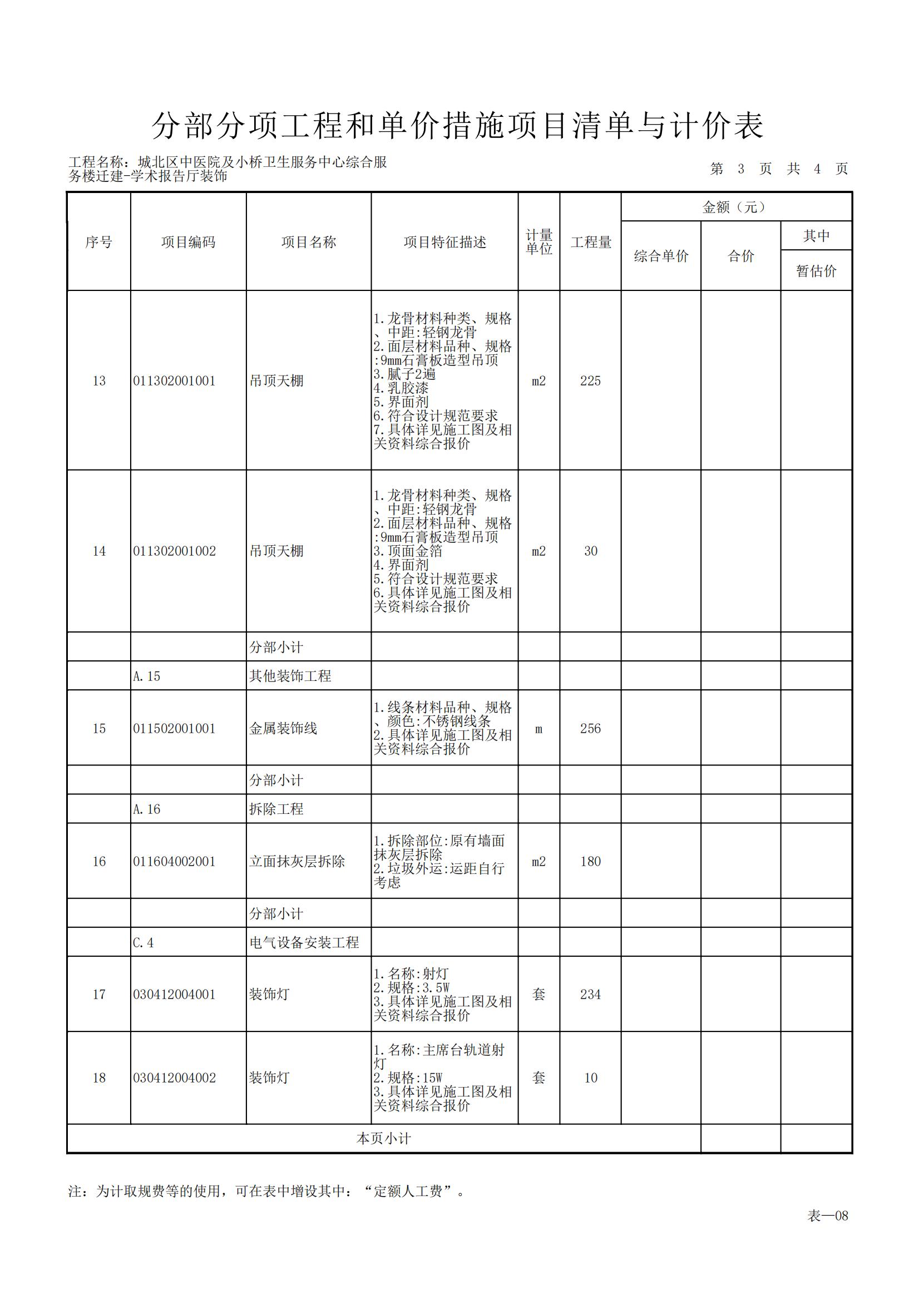 1采购项目名称都兰县2022年教育质量提升工程（包2）  2采购项目编号都政采磋商（货物）2022-02号3采购单位都兰县教育和科技局4采购代理机构都兰县政府采购服务中心5采购方式竞争性磋商6评分办法综合评分法7采购预算额度400619.28元8控制价400619.28元9项目分包个数110采购要求磋商内容：幼儿园消防升级改造，详见磋商文件。11磋商供应商资格条件1.符合《政府采购法》第22条条件，并提供下列材料：（1）供应商的营业执照等证明文件，自然人的身份证明。（2）有良好的企业信誉和健全的财务会计制度（提供投标企业经第三方出具的2021年度财务状况审计报告或基本开户银行近三个月内出具的资信证明）。（3）有依法缴纳税收和社会保障资金的良好记录（提供近半年内任意3个月的纳税和社保缴纳凭证）。（4）具备履行合同所必需的设备和专业技术能力的证明材料。（5）参加政府采购活动前3年内在经营活动中没有重大违法记录的书面声明。（6）具备法律、行政法规规定的其他条件的证明材料。2.在中华人民共和国境内合法注册的，并在人员、设备、资金等方面具有相应的能力。3.单位负责人为同一人或者存在直接控股、管理关系的不同供应商，不得参加同一合同项下的政府采购活动。否则，皆取消投标资格；4.本项目不接受供应商以联合体方式进行投标；5.为本采购项目提供整体设计、规范编制或者项目管理、监理、检测等服务的投标人，不得再参加该采购项目的其他采购活动；6.经信用中国（www.creditchina.gov.cn）、中国政府采购网（www.ccgp.gov.cn）等渠道查询后，列入失信被执行人、重大税收违法案件当事人名单、政府采购严重违法失信行为记录名单的，取消投标资格。7.供应商须具备建筑装修装饰工程专业承包贰级(含)以上资质，并在人员、设备、资金等方面具有相应的施工能力。其中，拟派本项目的项目经理须具备建筑工程专业注册二级建造师及以上注册建造师职业资格。8.供应商须具备有效的安全生产许可证，同时省外供应商须提供有效的《省外企业进青备案》。12磋商保证金各磋商供应商须在磋商响应文件递交截止时间前，缴纳磋商保证金（磋商保证金应当从其基本账户汇出，磋商响应文件中须附企业基本账户开户许可证并加盖磋商企业公章）磋商保证金金额：8000.00元（大写：捌仟元整）；收款单位：都兰县财政局-预算外资金专户开 户 行：农行都兰县希望街支行银行账号：28-512001040000126（保证金汇款，后附项目名称、包号）缴纳时间：投标截止前，以银行到账时间为准。（1）不接受个人名义或现金形式递交的磋商保证金，磋商供应商应单独提交磋商保证金，磋商保证金须从企业基本账户中支付，磋商文件中须附企业开户许可证；（2）磋商保证金有效期与磋商有效期一致。13磋商保证金缴纳方式磋商保证金应当以电汇、支票、汇票、本票或者金融机构、担保机构出具的保函等非现金形式提交。通过银行转账的，必须由磋商供应商从其基本账户（需提供开户许可证）汇（转）入本须知附表中第11条指定的账户。磋商供应商未按照磋商文件要求提交磋商保证金的，磋商无效。14磋商保证金退还未中标磋商供应商的磋商保证金自成交通知书发出之日起5个工作日内退还（不退现金）；中标磋商供应商的磋商保证金，自政府采购合同签订之日起5个工作日内退还（不退现金）。15磋商文件编制要求（1）磋商供应商应按照磋商文件所提供的磋商响应文件格式，分别填写磋商文件第五部分的内容，应分别注明所提供服务的名称、数量和价格等内容；磋商文件要求签字、盖章的地方必须由磋商供应商的法定代表人或委托代理人按要求签字、盖章。（2）磋商供应商应按磋商文件要求准备磋商响应文件（1份正本、2份副本和相应的电子文档1份）。每份磋商响应文件都必须清楚地标明“正本”或“副本”等字样。若发生正本和副本不符，以正本磋商响应文件为准。磋商响应文件统一使用A4幅面的纸张印制，必须胶装成册并编码，不得采用活页夹等可随时拆换的方式装订。（3）磋商响应文件的正本和副本均需打印或用不褪色、不变质的墨水书写并由磋商供应商的委托代理人加盖公章。磋商响应文件副本可采用正本的复印件，若不满足以上条件，按无效磋商处理。（4）电子文档用U盘制作，采用不可修改文档格式（如：PDF格式），须写明采购项目名称、供应商名称及磋商日期，电子文档为纸质版磋商响应文件正本的扫描件，需采用不可修改文档格式，电子文档与纸质版磋商响应文件正本内容必须完全一致，包括盖章和签字，并与书面磋商响应文件一并提交，否则，视为无效磋商。16磋商文件的密封磋商响应文件的正本与副本须分别密封，加贴密封条，并在密封包装的封口处加盖磋商单位公章和法人章（未按要求密封的磋商响应文件将不予接收）；磋商响应文件的封套上应标记“正本”或“副本”字样，封套上应写明：采购项目名称：                正（副）本采购项目编号：磋商供应商名称：             （加盖单位公章）法定代表人：                 （加盖法人章）于*年*月*日*分前不得开启17递交磋商文件方式现场递交，不接受邮寄磋商。 18磋商截止时间2022年07月14日上午10：00分19磋商时间2022年07月14日上午10：00分20磋商及磋商地点海西州行政服务和公共资源交易中心4楼3号询价谈判室21答疑澄清方式采用现场答疑。磋商供应商须提供准确的联系方式（手机和固定电话），应在规定的时间内到达评审现场进行答疑澄清，如在规定的时间内联系无果或未按时到达的，视同放弃答疑。22代理服务费收取招标代理服务费：小写：0元。23合同签订有效期自成交通知书发出之日起30日内与采购单位签订合同24政府采购合同备案采购合同全数返回采购代理机构签字，盖章。采购代理机构留存两份原件备案。25磋商有效期60日历天26其他要求本项目招标公告在《青海政府采购网》为准。评审标准评审因素评审标准形式评审标准供应商名称与营业执照、资质证书一致形式评审标准投标函签字盖章有法定代表人或其委托代理人签字或盖章并加盖供应商单位公章形式评审标准投标文件格式符合第五部分 磋商响应文件格式的要求形式评审标准报价唯一只能有一个有效报价资格评审标准营业执照营业执照复印件资格评审标准资质等级符合第二部分“磋商须知”规定资格评审标准财务状况符合第二部分“磋商须知”规定资格评审标准信誉符合第二部分“磋商须知”规定资格评审标准其他要求符合第二部分“磋商须知”规定响应性评审标准磋商报价符合第二部分“磋商须知”规定响应性评审标准投标内容符合第六部分“磋商及采购项目要求”规定响应性评审标准工期符合第六部分“磋商及采购项目要求”规定响应性评审标准工程质量符合第六部分“磋商及采购项目要求”规定响应性评审标准投标有效期符合第二部分“磋商须知”规定响应性评审标准投标保证金符合第二部分“磋商须知”规定序号评审项目评审项目满分分值Ⅰ商务部分（满分30分）磋商最终报价30Ⅱ施工组织设计（满分60分）施工组织总体设计方案60IV类似业绩（满分10分）类似业绩（满分10分）10评审项目内容内容满分 分值评审标准磋商最终报价30分最终报价分最终报价分30以满足招标文件要求且投标价格最低的投标报价为评标基准价，其价格分为满分；其他供应商的价格分统一按照下列公式计算：投标报价得分=（评标基准价/投标报价）×100×投标报价比重注：根据《政府采购促进中小企业发展管理办法》（财库〔2020〕46号）的规定，对于经主管预算单位统筹后未预留份额专门面向中小企业采购的采购项目，以及预留份额项目中的非预留部分采购包，采购人、采购代理机构应当对符合本办法规定的小微企业报价给予6%的扣除，用扣除后的价格参加评审。施工组织设计60分施工组织总体设计方案（1）施工方案与技术措施  9施工部署合理，施工顺序及方案切实可行、针对性强；各项管理目标明确，技术措施完全满足工期、质量、安全生产及文明施工要求的得9分，施工顺序及方案合理；技术措施的满足磋商文件要求的得6分；施工方案及技术措施描述简单粗略的得4分；未提供不得分。施工组织设计60分施工组织总体设计方案（2）质量管理体系与措施9质量管理体系健全、管理人员责任明确、管理制度健全有效，各项技术措施、主要分项工程、作业指导书符合现行国家质量验收标准要求的得9分，质量管理体系、管理制度健全，各项技术措施基本符合现行国家质量验收标准要求的得6分，质量管理体系、措施简单粗略的得4分，差或未提供不得分。施工组织设计60分施工组织总体设计方案（3）安全管理体系与措施  9安全管理体系健全、管理人员岗位责任明确、各种安全教育制度有效、施工现场安全技术管理及防护、防范措施得力，符合国家安全生产管理规定的得9分，安全管理体系、各种安全教育制度及施工现场安全技术管理措施健全，基本符合国家安全生产管理规定的得6分，安全管理体系、施工现场安全技术管理措施简单粗略的得4分，未提供不得分。施工组织设计60分施工组织总体设计方案（4）工程进度计划与措施、环境保护管理体系与措施9施工流程能完全满足施工进度计划和保证工程质量要求，流水作业能保证施工连续、均衡、有节奏地进行，管理措施能有效保证投标工期计划的顺利完成；环境保护管理体系健全，管理人员岗位责任明确，环境管理方案切实可行、能有效运行。污物处理与排放符合国家及地方有关环境保护标准的得9分，施工流程能满足施工进度计划和保证工程质量要求，环境保护管理体系、方案能有效运行。污物处理与排放符合国家及地方有关环境保护标准的得6分，施工流程能满足施工进度计划和保证工程质量要求、环境保护管理措施简单粗略的得4分，未提供不得分。施工组织设计60分施工组织总体设计方案（5）施工总平面设计和资源配备计划9施工场地利用符合现场实际，生产、生活用地临时设施布置合理、紧凑，短运输、少搬运，利于生产、生活、安全、消防、环保、市容、卫生劳动保护，符合安全文明工地要求；施工设备、机具配置齐全、合理，能满足施工进度和工程质量要求的得9分，施工场地利用符合现场实际，施工设备、机具配置能满足施工进度和工程质量要求的得6分，施工总平面设计和资源配备计划描述简单粗略的得4分，未提供不得分。施工组织设计60分危险性较大的分部分项工程安全专项施工方案危险性较大的分部分项工程安全专项施工方案10专项方案内容完整、可行；专项方案的编制符合有关标准规范；安全施工的措施完全满足现场实际情况的得10分，专项方案内容，专项方案的编制符合有关标准规范，安全施工措施满足现场实际情况得8分，专项方案内容合理、安全施工措施描述简单的得6分，危险性较大的分部分项工程方案粗略，但缺失安全施工措施描述的得4分，未提供不得分。施工组织设计60分项目班子的组成项目班子的组成5项目负责人、项目技术负责、施工员、安全员、质量员各岗有一名人员得1分，满分5分。（需提供岗位资格证书及社保证明材料。）业绩10分业绩业绩10供应商近三年（2019年-至今）每完成一个类似业绩的得2分，总分10分。（以成交通知书、合同协议书或竣工验收备案表为准）附表施工项目部主要管理人员配备标准附表施工项目部主要管理人员配备标准附表施工项目部主要管理人员配备标准附表施工项目部主要管理人员配备标准附表施工项目部主要管理人员配备标准工程类别工程规模管理人员配备标准（人）主要管理人员备注房屋建筑工程建筑面积≤1万平方米5项目负责人、项目技术负责、施工员、安全员、质量员建筑面积小于5000平方米的工程，主要管理人员可兼任，总人数可减少至3人。房屋建筑工程1万平方米＜建筑面积＜5万平方米7项目负责人、项目技术负责人、施工员、安全员、质量员/房屋建筑工程建筑面积 ≥5万平方米10项目负责、项目技术负责人、施工员、安全员、质量员建筑面积10万平方米以上工程，每增加5万平方米，施工员、安全员、质量员应各增加1人。市政工程工程合同价≤5000万元5项目负责人、项目技术负责人、施工员、安全员、质量员1、合同价低于1000万元的工程，主要管理人员可兼任，总人数可减少至3人。2、城市桥梁、地下交通中的隧道工程、轻轨交通中的桥涵工程，应适当增加施工员、质量员、安全员人数。市政工程5000万＜工程合同价＜1亿元6项目负责人、项目技术负责人、施工员、安全员、质量员1、合同价低于1000万元的工程，主要管理人员可兼任，总人数可减少至3人。2、城市桥梁、地下交通中的隧道工程、轻轨交通中的桥涵工程，应适当增加施工员、质量员、安全员人数。市政工程工程合同价 ≥1亿元10项目负责人、项目技术负责人、施工员、安全员、质量员1、工程合同价在1亿元以上工程，每增加5000万元，施工员、安全员、质量员各增加1人。2、城市桥梁、地下交通中的隧道工程、轻轨交通中的桥涵工程，应适当增加施工员、质量员、安全员人数。序号项目名称项目名称投标总价（元）工程质量工期项目经理投标报价（大写）投标报价（大写）投标报价（大写）（小写）（小写）（小写）最质量保证及服务承诺（优惠条件）最质量保证及服务承诺（优惠条件）序号设　备　名　称型号规格数量国别产地制造年份定额功率（KW）生产能力用于施工部位备注工种按工程施工阶段投入劳动力情况按工程施工阶段投入劳动力情况按工程施工阶段投入劳动力情况按工程施工阶段投入劳动力情况按工程施工阶段投入劳动力情况按工程施工阶段投入劳动力情况按工程施工阶段投入劳动力情况工种职务姓名职称执业或职业资格证明执业或职业资格证明执业或职业资格证明执业或职业资格证明执业或职业资格证明备注职务姓名职称证书名称级别证号专业养老保险备注姓名年龄学历职称职务拟在本合同任职毕业学校毕业学校毕业学校        年毕业于      学校       专业        年毕业于      学校       专业        年毕业于      学校       专业        年毕业于      学校       专业主要工作经历主要工作经历主要工作经历主要工作经历主要工作经历主要工作经历主要工作经历时 间时 间参加过的类似项目参加过的类似项目参加过的类似项目担任职务发包人及联系电话供应商名称注册地址邮政编码邮政编码邮政编码联系方式联系人电 话电 话电 话传 真网 址网 址网 址组织结构法定代表人姓名技术职称电话电话电话技术负责人姓名技术职称电话电话电话成立时间员工总人数：员工总人数：员工总人数：员工总人数：员工总人数：员工总人数：员工总人数：企业资质等级其中项目负责人项目负责人项目负责人营业执照号其中高级职称人员高级职称人员高级职称人员注册资金其中中级职称人员中级职称人员中级职称人员开户银行其中初级职称人员初级职称人员初级职称人员账号其中技 工技 工技 工经营范围备注项目名称项目所在地发包人名称发包人地址发包人电话合同价格开工日期竣工日期承担的工作工程质量项目负责人技术负责人总监理工程师及电话项目描述备注项目名称项目所在地发包人名称发包人地址发包人电话签约合同价开工日期计划竣工日期承担的工作工程质量项目负责人技术负责人总监理工程师及电话项目描述备注序号最初报价调整因素最终报价工程质量工期项目经理最终报价（大写）：最终报价（大写）：最终报价（大写）：最终报价（大写）：最终报价（大写）：最终报价（大写）：最终报价（大写）：最终报价（小写）：最终报价（小写）：最终报价（小写）：最终报价（小写）：最终报价（小写）：最终报价（小写）：最终报价（小写）：最终确定的质量保证及服务承诺（优惠条件）最终确定的质量保证及服务承诺（优惠条件）最终确定的质量保证及服务承诺（优惠条件）最终确定的质量保证及服务承诺（优惠条件）最终确定的质量保证及服务承诺（优惠条件）最终确定的质量保证及服务承诺（优惠条件）最终确定的质量保证及服务承诺（优惠条件）注：★1、签定合同时需要提供谈判产品代理授权或制造厂家授权书原件,及售后服务承诺函；2、中标单位需提供上门安装服务(采购人指定地点)。3、交货期：合同签订之日起30日历日。都兰县2022年教育质量提升工程参数（包二）            （预算金额：400619.28元）分部分项工程和单价措施项目清单与计价表分部分项工程和单价措施项目清单与计价表分部分项工程和单价措施项目清单与计价表分部分项工程和单价措施项目清单与计价表分部分项工程和单价措施项目清单与计价表分部分项工程和单价措施项目清单与计价表分部分项工程和单价措施项目清单与计价表分部分项工程和单价措施项目清单与计价表分部分项工程和单价措施项目清单与计价表分部分项工程和单价措施项目清单与计价表分部分项工程和单价措施项目清单与计价表分部分项工程和单价措施项目清单与计价表分部分项工程和单价措施项目清单与计价表分部分项工程和单价措施项目清单与计价表分部分项工程和单价措施项目清单与计价表分部分项工程和单价措施项目清单与计价表分部分项工程和单价措施项目清单与计价表分部分项工程和单价措施项目清单与计价表分部分项工程和单价措施项目清单与计价表分部分项工程和单价措施项目清单与计价表分部分项工程和单价措施项目清单与计价表分部分项工程和单价措施项目清单与计价表分部分项工程和单价措施项目清单与计价表分部分项工程和单价措施项目清单与计价表分部分项工程和单价措施项目清单与计价表分部分项工程和单价措施项目清单与计价表分部分项工程和单价措施项目清单与计价表分部分项工程和单价措施项目清单与计价表分部分项工程和单价措施项目清单与计价表分部分项工程和单价措施项目清单与计价表分部分项工程和单价措施项目清单与计价表分部分项工程和单价措施项目清单与计价表分部分项工程和单价措施项目清单与计价表分部分项工程和单价措施项目清单与计价表分部分项工程和单价措施项目清单与计价表分部分项工程和单价措施项目清单与计价表分部分项工程和单价措施项目清单与计价表分部分项工程和单价措施项目清单与计价表分部分项工程和单价措施项目清单与计价表分部分项工程和单价措施项目清单与计价表分部分项工程和单价措施项目清单与计价表分部分项工程和单价措施项目清单与计价表分部分项工程和单价措施项目清单与计价表分部分项工程和单价措施项目清单与计价表分部分项工程和单价措施项目清单与计价表分部分项工程和单价措施项目清单与计价表分部分项工程和单价措施项目清单与计价表分部分项工程和单价措施项目清单与计价表工程名称：消防工程工程名称：消防工程工程名称：消防工程工程名称：消防工程工程名称：消防工程工程名称：消防工程工程名称：消防工程工程名称：消防工程工程名称：消防工程工程名称：消防工程工程名称：消防工程工程名称：消防工程工程名称：消防工程第  1  页  共  2  页第  1  页  共  2  页第  1  页  共  2  页第  1  页  共  2  页第  1  页  共  2  页第  1  页  共  2  页第  1  页  共  2  页第  1  页  共  2  页第  1  页  共  2  页第  1  页  共  2  页第  1  页  共  2  页第  1  页  共  2  页第  1  页  共  2  页第  1  页  共  2  页第  1  页  共  2  页第  1  页  共  2  页第  1  页  共  2  页第  1  页  共  2  页第  1  页  共  2  页序号序号序号项目编码项目编码项目编码项目编码项目编码项目编码项目编码项目编码项目名称项目名称项目特征描述项目特征描述项目特征描述项目特征描述项目特征描述项目特征描述项目特征描述项目特征描述项目特征描述项目特征描述计量单位计量单位计量单位工程量工程量工程量金额（元）金额（元）金额（元）金额（元）金额（元）金额（元）金额（元）金额（元）金额（元）金额（元）金额（元）金额（元）金额（元）金额（元）金额（元）金额（元）金额（元）金额（元）金额（元）序号序号序号项目编码项目编码项目编码项目编码项目编码项目编码项目编码项目编码项目名称项目名称项目特征描述项目特征描述项目特征描述项目特征描述项目特征描述项目特征描述项目特征描述项目特征描述项目特征描述项目特征描述计量单位计量单位计量单位工程量工程量工程量综合单价综合单价综合单价综合单价综合单价合价合价合价合价合价其中其中其中其中其中其中其中其中其中序号序号序号项目编码项目编码项目编码项目编码项目编码项目编码项目编码项目编码项目名称项目名称项目特征描述项目特征描述项目特征描述项目特征描述项目特征描述项目特征描述项目特征描述项目特征描述项目特征描述项目特征描述计量单位计量单位计量单位工程量工程量工程量综合单价综合单价综合单价综合单价综合单价合价合价合价合价合价暂估价暂估价暂估价暂估价暂估价暂估价暂估价暂估价暂估价整个项目整个项目111010101002001010101002001010101002001010101002001010101002001010101002001010101002001010101002001挖一般土方挖一般土方1.土壤类别:三类土
2.挖土深度:6米以内
3.弃土运距: 自行考虑1.土壤类别:三类土
2.挖土深度:6米以内
3.弃土运距: 自行考虑1.土壤类别:三类土
2.挖土深度:6米以内
3.弃土运距: 自行考虑1.土壤类别:三类土
2.挖土深度:6米以内
3.弃土运距: 自行考虑1.土壤类别:三类土
2.挖土深度:6米以内
3.弃土运距: 自行考虑1.土壤类别:三类土
2.挖土深度:6米以内
3.弃土运距: 自行考虑1.土壤类别:三类土
2.挖土深度:6米以内
3.弃土运距: 自行考虑1.土壤类别:三类土
2.挖土深度:6米以内
3.弃土运距: 自行考虑1.土壤类别:三类土
2.挖土深度:6米以内
3.弃土运距: 自行考虑1.土壤类别:三类土
2.挖土深度:6米以内
3.弃土运距: 自行考虑m3m3m3450450450222010103001001010103001001010103001001010103001001010103001001010103001001010103001001010103001001回填方回填方1.填方材料品种:回填方
2.填方来源、运距:自行
考虑1.填方材料品种:回填方
2.填方来源、运距:自行
考虑1.填方材料品种:回填方
2.填方来源、运距:自行
考虑1.填方材料品种:回填方
2.填方来源、运距:自行
考虑1.填方材料品种:回填方
2.填方来源、运距:自行
考虑1.填方材料品种:回填方
2.填方来源、运距:自行
考虑1.填方材料品种:回填方
2.填方来源、运距:自行
考虑1.填方材料品种:回填方
2.填方来源、运距:自行
考虑1.填方材料品种:回填方
2.填方来源、运距:自行
考虑1.填方材料品种:回填方
2.填方来源、运距:自行
考虑m3m3m3425425425333010103002001010103002001010103002001010103002001010103002001010103002001010103002001010103002001余方弃置余方弃置1.废弃料品种:余方弃置
2.运距:自行考虑1.废弃料品种:余方弃置
2.运距:自行考虑1.废弃料品种:余方弃置
2.运距:自行考虑1.废弃料品种:余方弃置
2.运距:自行考虑1.废弃料品种:余方弃置
2.运距:自行考虑1.废弃料品种:余方弃置
2.运距:自行考虑1.废弃料品种:余方弃置
2.运距:自行考虑1.废弃料品种:余方弃置
2.运距:自行考虑1.废弃料品种:余方弃置
2.运距:自行考虑1.废弃料品种:余方弃置
2.运距:自行考虑m3m3m3959595444010201001001010201001001010201001001010201001001010201001001010201001001010201001001010201001001换填垫层换填垫层1.密实度要求:不小于
0.97
2.填方材料品种:素土
3.填方来源、运距:自
行考虑1.密实度要求:不小于
0.97
2.填方材料品种:素土
3.填方来源、运距:自
行考虑1.密实度要求:不小于
0.97
2.填方材料品种:素土
3.填方来源、运距:自
行考虑1.密实度要求:不小于
0.97
2.填方材料品种:素土
3.填方来源、运距:自
行考虑1.密实度要求:不小于
0.97
2.填方材料品种:素土
3.填方来源、运距:自
行考虑1.密实度要求:不小于
0.97
2.填方材料品种:素土
3.填方来源、运距:自
行考虑1.密实度要求:不小于
0.97
2.填方材料品种:素土
3.填方来源、运距:自
行考虑1.密实度要求:不小于
0.97
2.填方材料品种:素土
3.填方来源、运距:自
行考虑1.密实度要求:不小于
0.97
2.填方材料品种:素土
3.填方来源、运距:自
行考虑1.密实度要求:不小于
0.97
2.填方材料品种:素土
3.填方来源、运距:自
行考虑m3m3m3363636555010802003001010802003001010802003001010802003001010802003001010802003001010802003001010802003001钢质防火门钢质防火门1.门代号及洞口尺寸:FM乙-2/1200*2100
2.门框、扇材质:成品木质乙级防火门1.门代号及洞口尺寸:FM乙-2/1200*2100
2.门框、扇材质:成品木质乙级防火门1.门代号及洞口尺寸:FM乙-2/1200*2100
2.门框、扇材质:成品木质乙级防火门1.门代号及洞口尺寸:FM乙-2/1200*2100
2.门框、扇材质:成品木质乙级防火门1.门代号及洞口尺寸:FM乙-2/1200*2100
2.门框、扇材质:成品木质乙级防火门1.门代号及洞口尺寸:FM乙-2/1200*2100
2.门框、扇材质:成品木质乙级防火门1.门代号及洞口尺寸:FM乙-2/1200*2100
2.门框、扇材质:成品木质乙级防火门1.门代号及洞口尺寸:FM乙-2/1200*2100
2.门框、扇材质:成品木质乙级防火门1.门代号及洞口尺寸:FM乙-2/1200*2100
2.门框、扇材质:成品木质乙级防火门1.门代号及洞口尺寸:FM乙-2/1200*2100
2.门框、扇材质:成品木质乙级防火门樘樘樘111666030408001001030408001001030408001001030408001001030408001001030408001001030408001001030408001001电力电缆电力电缆1. 名称: 电力电缆
2. 规格: NH-YJV-3*35+2
*161. 名称: 电力电缆
2. 规格: NH-YJV-3*35+2
*161. 名称: 电力电缆
2. 规格: NH-YJV-3*35+2
*161. 名称: 电力电缆
2. 规格: NH-YJV-3*35+2
*161. 名称: 电力电缆
2. 规格: NH-YJV-3*35+2
*161. 名称: 电力电缆
2. 规格: NH-YJV-3*35+2
*161. 名称: 电力电缆
2. 规格: NH-YJV-3*35+2
*161. 名称: 电力电缆
2. 规格: NH-YJV-3*35+2
*161. 名称: 电力电缆
2. 规格: NH-YJV-3*35+2
*161. 名称: 电力电缆
2. 规格: NH-YJV-3*35+2
*16mmm195195195777030411001001030411001001030411001001030411001001030411001001030411001001030411001001030411001001配管配管1.规格:SC501.规格:SC501.规格:SC501.规格:SC501.规格:SC501.规格:SC501.规格:SC501.规格:SC501.规格:SC501.规格:SC50mmm185185185888030408006001030408006001030408006001030408006001030408006001030408006001030408006001030408006001电力电缆头电力电缆头1. 名称: 电力电缆头
2. 规格: 35mm21. 名称: 电力电缆头
2. 规格: 35mm21. 名称: 电力电缆头
2. 规格: 35mm21. 名称: 电力电缆头
2. 规格: 35mm21. 名称: 电力电缆头
2. 规格: 35mm21. 名称: 电力电缆头
2. 规格: 35mm21. 名称: 电力电缆头
2. 规格: 35mm21. 名称: 电力电缆头
2. 规格: 35mm21. 名称: 电力电缆头
2. 规格: 35mm21. 名称: 电力电缆头
2. 规格: 35mm2个个个888999030901003001030901003001030901003001030901003001030901003001030901003001030901003001030901003001水喷淋(雾）喷头水喷淋(雾）喷头1.材质、型号、规格:ZST-15 快速响应型
2.连接形式:04S206-511.材质、型号、规格:ZST-15 快速响应型
2.连接形式:04S206-511.材质、型号、规格:ZST-15 快速响应型
2.连接形式:04S206-511.材质、型号、规格:ZST-15 快速响应型
2.连接形式:04S206-511.材质、型号、规格:ZST-15 快速响应型
2.连接形式:04S206-511.材质、型号、规格:ZST-15 快速响应型
2.连接形式:04S206-511.材质、型号、规格:ZST-15 快速响应型
2.连接形式:04S206-511.材质、型号、规格:ZST-15 快速响应型
2.连接形式:04S206-511.材质、型号、规格:ZST-15 快速响应型
2.连接形式:04S206-511.材质、型号、规格:ZST-15 快速响应型
2.连接形式:04S206-51个个个505050101010030901013001030901013001030901013001030901013001030901013001030901013001030901013001030901013001灭火器灭火器1.形式:手提式
2.规格、型号:干粉磷酸铵盐 MF/ABC5
3.:灭火级别3A/具1.形式:手提式
2.规格、型号:干粉磷酸铵盐 MF/ABC5
3.:灭火级别3A/具1.形式:手提式
2.规格、型号:干粉磷酸铵盐 MF/ABC5
3.:灭火级别3A/具1.形式:手提式
2.规格、型号:干粉磷酸铵盐 MF/ABC5
3.:灭火级别3A/具1.形式:手提式
2.规格、型号:干粉磷酸铵盐 MF/ABC5
3.:灭火级别3A/具1.形式:手提式
2.规格、型号:干粉磷酸铵盐 MF/ABC5
3.:灭火级别3A/具1.形式:手提式
2.规格、型号:干粉磷酸铵盐 MF/ABC5
3.:灭火级别3A/具1.形式:手提式
2.规格、型号:干粉磷酸铵盐 MF/ABC5
3.:灭火级别3A/具1.形式:手提式
2.规格、型号:干粉磷酸铵盐 MF/ABC5
3.:灭火级别3A/具1.形式:手提式
2.规格、型号:干粉磷酸铵盐 MF/ABC5
3.:灭火级别3A/具具具具606060111111030901001001030901001001030901001001030901001001030901001001030901001001030901001001030901001001水喷淋钢管水喷淋钢管1.安装部位:室外
2.材质、规格:热浸镀锌钢管 DN150
3.连接形式:卡箍连接
4.钢管镀锌设计要求:明装管外刷樟丹银粉各两遍1.安装部位:室外
2.材质、规格:热浸镀锌钢管 DN150
3.连接形式:卡箍连接
4.钢管镀锌设计要求:明装管外刷樟丹银粉各两遍1.安装部位:室外
2.材质、规格:热浸镀锌钢管 DN150
3.连接形式:卡箍连接
4.钢管镀锌设计要求:明装管外刷樟丹银粉各两遍1.安装部位:室外
2.材质、规格:热浸镀锌钢管 DN150
3.连接形式:卡箍连接
4.钢管镀锌设计要求:明装管外刷樟丹银粉各两遍1.安装部位:室外
2.材质、规格:热浸镀锌钢管 DN150
3.连接形式:卡箍连接
4.钢管镀锌设计要求:明装管外刷樟丹银粉各两遍1.安装部位:室外
2.材质、规格:热浸镀锌钢管 DN150
3.连接形式:卡箍连接
4.钢管镀锌设计要求:明装管外刷樟丹银粉各两遍1.安装部位:室外
2.材质、规格:热浸镀锌钢管 DN150
3.连接形式:卡箍连接
4.钢管镀锌设计要求:明装管外刷樟丹银粉各两遍1.安装部位:室外
2.材质、规格:热浸镀锌钢管 DN150
3.连接形式:卡箍连接
4.钢管镀锌设计要求:明装管外刷樟丹银粉各两遍1.安装部位:室外
2.材质、规格:热浸镀锌钢管 DN150
3.连接形式:卡箍连接
4.钢管镀锌设计要求:明装管外刷樟丹银粉各两遍1.安装部位:室外
2.材质、规格:热浸镀锌钢管 DN150
3.连接形式:卡箍连接
4.钢管镀锌设计要求:明装管外刷樟丹银粉各两遍mmm600600600121212031003010001031003010001031003010001031003010001031003010001031003010001031003010001031003010001软接头(软管）软接头(软管）1.安装部位:室内
2.材质、规格:橡胶软1.安装部位:室内
2.材质、规格:橡胶软1.安装部位:室内
2.材质、规格:橡胶软1.安装部位:室内
2.材质、规格:橡胶软1.安装部位:室内
2.材质、规格:橡胶软1.安装部位:室内
2.材质、规格:橡胶软1.安装部位:室内
2.材质、规格:橡胶软1.安装部位:室内
2.材质、规格:橡胶软1.安装部位:室内
2.材质、规格:橡胶软1.安装部位:室内
2.材质、规格:橡胶软个个个101010本页小计本页小计本页小计本页小计本页小计本页小计本页小计本页小计本页小计本页小计本页小计本页小计本页小计本页小计本页小计本页小计本页小计本页小计本页小计本页小计本页小计本页小计本页小计本页小计本页小计本页小计本页小计本页小计本页小计本页小计本页小计本页小计本页小计本页小计注：为计取规费等的使用，可在表中增设其中：“定额人工费”。注：为计取规费等的使用，可在表中增设其中：“定额人工费”。注：为计取规费等的使用，可在表中增设其中：“定额人工费”。注：为计取规费等的使用，可在表中增设其中：“定额人工费”。注：为计取规费等的使用，可在表中增设其中：“定额人工费”。注：为计取规费等的使用，可在表中增设其中：“定额人工费”。注：为计取规费等的使用，可在表中增设其中：“定额人工费”。注：为计取规费等的使用，可在表中增设其中：“定额人工费”。注：为计取规费等的使用，可在表中增设其中：“定额人工费”。注：为计取规费等的使用，可在表中增设其中：“定额人工费”。注：为计取规费等的使用，可在表中增设其中：“定额人工费”。注：为计取规费等的使用，可在表中增设其中：“定额人工费”。注：为计取规费等的使用，可在表中增设其中：“定额人工费”。注：为计取规费等的使用，可在表中增设其中：“定额人工费”。注：为计取规费等的使用，可在表中增设其中：“定额人工费”。注：为计取规费等的使用，可在表中增设其中：“定额人工费”。注：为计取规费等的使用，可在表中增设其中：“定额人工费”。注：为计取规费等的使用，可在表中增设其中：“定额人工费”。注：为计取规费等的使用，可在表中增设其中：“定额人工费”。注：为计取规费等的使用，可在表中增设其中：“定额人工费”。注：为计取规费等的使用，可在表中增设其中：“定额人工费”。注：为计取规费等的使用，可在表中增设其中：“定额人工费”。注：为计取规费等的使用，可在表中增设其中：“定额人工费”。注：为计取规费等的使用，可在表中增设其中：“定额人工费”。注：为计取规费等的使用，可在表中增设其中：“定额人工费”。注：为计取规费等的使用，可在表中增设其中：“定额人工费”。注：为计取规费等的使用，可在表中增设其中：“定额人工费”。注：为计取规费等的使用，可在表中增设其中：“定额人工费”。注：为计取规费等的使用，可在表中增设其中：“定额人工费”。注：为计取规费等的使用，可在表中增设其中：“定额人工费”。注：为计取规费等的使用，可在表中增设其中：“定额人工费”。注：为计取规费等的使用，可在表中增设其中：“定额人工费”。注：为计取规费等的使用，可在表中增设其中：“定额人工费”。注：为计取规费等的使用，可在表中增设其中：“定额人工费”。注：为计取规费等的使用，可在表中增设其中：“定额人工费”。注：为计取规费等的使用，可在表中增设其中：“定额人工费”。注：为计取规费等的使用，可在表中增设其中：“定额人工费”。注：为计取规费等的使用，可在表中增设其中：“定额人工费”。注：为计取规费等的使用，可在表中增设其中：“定额人工费”。注：为计取规费等的使用，可在表中增设其中：“定额人工费”。注：为计取规费等的使用，可在表中增设其中：“定额人工费”。注：为计取规费等的使用，可在表中增设其中：“定额人工费”。注：为计取规费等的使用，可在表中增设其中：“定额人工费”。注：为计取规费等的使用，可在表中增设其中：“定额人工费”。注：为计取规费等的使用，可在表中增设其中：“定额人工费”。注：为计取规费等的使用，可在表中增设其中：“定额人工费”。注：为计取规费等的使用，可在表中增设其中：“定额人工费”。注：为计取规费等的使用，可在表中增设其中：“定额人工费”。表—08表—08表—08表—08表—08表—08表—08表—08表—08表—08表—08表—08表—08表—08表—08表—08表—08表—08表—08分部分项工程和单价措施项目清单与计价表分部分项工程和单价措施项目清单与计价表分部分项工程和单价措施项目清单与计价表分部分项工程和单价措施项目清单与计价表分部分项工程和单价措施项目清单与计价表分部分项工程和单价措施项目清单与计价表分部分项工程和单价措施项目清单与计价表分部分项工程和单价措施项目清单与计价表分部分项工程和单价措施项目清单与计价表分部分项工程和单价措施项目清单与计价表分部分项工程和单价措施项目清单与计价表分部分项工程和单价措施项目清单与计价表分部分项工程和单价措施项目清单与计价表分部分项工程和单价措施项目清单与计价表分部分项工程和单价措施项目清单与计价表分部分项工程和单价措施项目清单与计价表分部分项工程和单价措施项目清单与计价表分部分项工程和单价措施项目清单与计价表分部分项工程和单价措施项目清单与计价表分部分项工程和单价措施项目清单与计价表分部分项工程和单价措施项目清单与计价表分部分项工程和单价措施项目清单与计价表分部分项工程和单价措施项目清单与计价表分部分项工程和单价措施项目清单与计价表分部分项工程和单价措施项目清单与计价表分部分项工程和单价措施项目清单与计价表分部分项工程和单价措施项目清单与计价表分部分项工程和单价措施项目清单与计价表分部分项工程和单价措施项目清单与计价表分部分项工程和单价措施项目清单与计价表分部分项工程和单价措施项目清单与计价表分部分项工程和单价措施项目清单与计价表分部分项工程和单价措施项目清单与计价表分部分项工程和单价措施项目清单与计价表分部分项工程和单价措施项目清单与计价表分部分项工程和单价措施项目清单与计价表分部分项工程和单价措施项目清单与计价表分部分项工程和单价措施项目清单与计价表分部分项工程和单价措施项目清单与计价表分部分项工程和单价措施项目清单与计价表分部分项工程和单价措施项目清单与计价表分部分项工程和单价措施项目清单与计价表分部分项工程和单价措施项目清单与计价表分部分项工程和单价措施项目清单与计价表分部分项工程和单价措施项目清单与计价表分部分项工程和单价措施项目清单与计价表分部分项工程和单价措施项目清单与计价表分部分项工程和单价措施项目清单与计价表工程名称：消防工程工程名称：消防工程工程名称：消防工程工程名称：消防工程工程名称：消防工程工程名称：消防工程工程名称：消防工程工程名称：消防工程工程名称：消防工程工程名称：消防工程工程名称：消防工程工程名称：消防工程工程名称：消防工程第  2  页  共  2  页第  2  页  共  2  页第  2  页  共  2  页第  2  页  共  2  页第  2  页  共  2  页第  2  页  共  2  页第  2  页  共  2  页第  2  页  共  2  页第  2  页  共  2  页第  2  页  共  2  页第  2  页  共  2  页第  2  页  共  2  页第  2  页  共  2  页第  2  页  共  2  页第  2  页  共  2  页第  2  页  共  2  页第  2  页  共  2  页第  2  页  共  2  页第  2  页  共  2  页序号序号序号项目编码项目编码项目编码项目编码项目编码项目编码项目编码项目编码项目名称项目名称项目特征描述项目特征描述项目特征描述项目特征描述项目特征描述项目特征描述项目特征描述项目特征描述项目特征描述项目特征描述计量单位计量单位计量单位工程量工程量工程量金额（元）金额（元）金额（元）金额（元）金额（元）金额（元）金额（元）金额（元）金额（元）金额（元）金额（元）金额（元）金额（元）金额（元）金额（元）金额（元）金额（元）金额（元）金额（元）序号序号序号项目编码项目编码项目编码项目编码项目编码项目编码项目编码项目编码项目名称项目名称项目特征描述项目特征描述项目特征描述项目特征描述项目特征描述项目特征描述项目特征描述项目特征描述项目特征描述项目特征描述计量单位计量单位计量单位工程量工程量工程量综合单价综合单价综合单价综合单价综合单价合价合价合价合价合价其中其中其中其中其中其中其中其中其中序号序号序号项目编码项目编码项目编码项目编码项目编码项目编码项目编码项目编码项目名称项目名称项目特征描述项目特征描述项目特征描述项目特征描述项目特征描述项目特征描述项目特征描述项目特征描述项目特征描述项目特征描述计量单位计量单位计量单位工程量工程量工程量综合单价综合单价综合单价综合单价综合单价合价合价合价合价合价暂估价暂估价暂估价暂估价暂估价暂估价暂估价暂估价暂估价接头 DN150接头 DN150接头 DN150接头 DN150接头 DN150接头 DN150接头 DN150接头 DN150接头 DN150接头 DN150131313031002001001031002001001031002001001031002001001031002001001031002001001031002001001031002001001管道支架管道支架1. 名称: 管道支架1. 名称: 管道支架1. 名称: 管道支架1. 名称: 管道支架1. 名称: 管道支架1. 名称: 管道支架1. 名称: 管道支架1. 名称: 管道支架1. 名称: 管道支架1. 名称: 管道支架kgkgkg125125125141414031201003001031201003001031201003001031201003001031201003001031201003001031201003001031201003001金属结构刷油金属结构刷油1.除锈级别:轻锈
2.油漆品种:防锈漆、银
粉漆各两遍1.除锈级别:轻锈
2.油漆品种:防锈漆、银
粉漆各两遍1.除锈级别:轻锈
2.油漆品种:防锈漆、银
粉漆各两遍1.除锈级别:轻锈
2.油漆品种:防锈漆、银
粉漆各两遍1.除锈级别:轻锈
2.油漆品种:防锈漆、银
粉漆各两遍1.除锈级别:轻锈
2.油漆品种:防锈漆、银
粉漆各两遍1.除锈级别:轻锈
2.油漆品种:防锈漆、银
粉漆各两遍1.除锈级别:轻锈
2.油漆品种:防锈漆、银
粉漆各两遍1.除锈级别:轻锈
2.油漆品种:防锈漆、银
粉漆各两遍1.除锈级别:轻锈
2.油漆品种:防锈漆、银
粉漆各两遍kgkgkg125125125151515031201001001031201001001031201001001031201001001031201001001031201001001031201001001031201001001管道刷油管道刷油1. 除锈级别: 轻绣
2. 油漆品种: 樟丹漆、 银粉漆
3. 涂刷遍数、漆膜厚度: 樟丹漆一遍、银粉漆两
遍1. 除锈级别: 轻绣
2. 油漆品种: 樟丹漆、 银粉漆
3. 涂刷遍数、漆膜厚度: 樟丹漆一遍、银粉漆两
遍1. 除锈级别: 轻绣
2. 油漆品种: 樟丹漆、 银粉漆
3. 涂刷遍数、漆膜厚度: 樟丹漆一遍、银粉漆两
遍1. 除锈级别: 轻绣
2. 油漆品种: 樟丹漆、 银粉漆
3. 涂刷遍数、漆膜厚度: 樟丹漆一遍、银粉漆两
遍1. 除锈级别: 轻绣
2. 油漆品种: 樟丹漆、 银粉漆
3. 涂刷遍数、漆膜厚度: 樟丹漆一遍、银粉漆两
遍1. 除锈级别: 轻绣
2. 油漆品种: 樟丹漆、 银粉漆
3. 涂刷遍数、漆膜厚度: 樟丹漆一遍、银粉漆两
遍1. 除锈级别: 轻绣
2. 油漆品种: 樟丹漆、 银粉漆
3. 涂刷遍数、漆膜厚度: 樟丹漆一遍、银粉漆两
遍1. 除锈级别: 轻绣
2. 油漆品种: 樟丹漆、 银粉漆
3. 涂刷遍数、漆膜厚度: 樟丹漆一遍、银粉漆两
遍1. 除锈级别: 轻绣
2. 油漆品种: 樟丹漆、 银粉漆
3. 涂刷遍数、漆膜厚度: 樟丹漆一遍、银粉漆两
遍1. 除锈级别: 轻绣
2. 油漆品种: 樟丹漆、 银粉漆
3. 涂刷遍数、漆膜厚度: 樟丹漆一遍、银粉漆两
遍m2m2m2282.6282.6282.616161603B00103B00103B00103B00103B00103B00103B00103B001主机主板更换主机主板更换1.8通道主板更换1.8通道主板更换1.8通道主板更换1.8通道主板更换1.8通道主板更换1.8通道主板更换1.8通道主板更换1.8通道主板更换1.8通道主板更换1.8通道主板更换项项项11117171703B00203B00203B00203B00203B00203B00203B00203B002损坏配件更换损坏配件更换包含室内、室外所有与消防工程相关管道、配件、改造所产生的所有费用，确保消防系统的全面贯通，不留隐患包含室内、室外所有与消防工程相关管道、配件、改造所产生的所有费用，确保消防系统的全面贯通，不留隐患包含室内、室外所有与消防工程相关管道、配件、改造所产生的所有费用，确保消防系统的全面贯通，不留隐患包含室内、室外所有与消防工程相关管道、配件、改造所产生的所有费用，确保消防系统的全面贯通，不留隐患包含室内、室外所有与消防工程相关管道、配件、改造所产生的所有费用，确保消防系统的全面贯通，不留隐患包含室内、室外所有与消防工程相关管道、配件、改造所产生的所有费用，确保消防系统的全面贯通，不留隐患包含室内、室外所有与消防工程相关管道、配件、改造所产生的所有费用，确保消防系统的全面贯通，不留隐患包含室内、室外所有与消防工程相关管道、配件、改造所产生的所有费用，确保消防系统的全面贯通，不留隐患包含室内、室外所有与消防工程相关管道、配件、改造所产生的所有费用，确保消防系统的全面贯通，不留隐患包含室内、室外所有与消防工程相关管道、配件、改造所产生的所有费用，确保消防系统的全面贯通，不留隐患项项项111分部小计分部小计措施项目措施项目分部小计分部小计本页小计本页小计本页小计本页小计本页小计本页小计本页小计本页小计本页小计本页小计本页小计本页小计本页小计本页小计本页小计本页小计本页小计本页小计本页小计本页小计本页小计本页小计本页小计本页小计本页小计本页小计本页小计本页小计本页小计本页小计本页小计本页小计本页小计本页小计合计合计合计合计合计合计合计合计合计合计合计合计合计合计合计合计合计合计合计合计合计合计合计合计合计合计合计合计合计合计合计合计合计合计注：为计取规费等的使用，可在表中增设其中：“定额人工费”。注：为计取规费等的使用，可在表中增设其中：“定额人工费”。注：为计取规费等的使用，可在表中增设其中：“定额人工费”。注：为计取规费等的使用，可在表中增设其中：“定额人工费”。注：为计取规费等的使用，可在表中增设其中：“定额人工费”。注：为计取规费等的使用，可在表中增设其中：“定额人工费”。注：为计取规费等的使用，可在表中增设其中：“定额人工费”。注：为计取规费等的使用，可在表中增设其中：“定额人工费”。注：为计取规费等的使用，可在表中增设其中：“定额人工费”。注：为计取规费等的使用，可在表中增设其中：“定额人工费”。注：为计取规费等的使用，可在表中增设其中：“定额人工费”。注：为计取规费等的使用，可在表中增设其中：“定额人工费”。注：为计取规费等的使用，可在表中增设其中：“定额人工费”。注：为计取规费等的使用，可在表中增设其中：“定额人工费”。注：为计取规费等的使用，可在表中增设其中：“定额人工费”。注：为计取规费等的使用，可在表中增设其中：“定额人工费”。注：为计取规费等的使用，可在表中增设其中：“定额人工费”。注：为计取规费等的使用，可在表中增设其中：“定额人工费”。注：为计取规费等的使用，可在表中增设其中：“定额人工费”。注：为计取规费等的使用，可在表中增设其中：“定额人工费”。注：为计取规费等的使用，可在表中增设其中：“定额人工费”。注：为计取规费等的使用，可在表中增设其中：“定额人工费”。注：为计取规费等的使用，可在表中增设其中：“定额人工费”。注：为计取规费等的使用，可在表中增设其中：“定额人工费”。注：为计取规费等的使用，可在表中增设其中：“定额人工费”。注：为计取规费等的使用，可在表中增设其中：“定额人工费”。注：为计取规费等的使用，可在表中增设其中：“定额人工费”。注：为计取规费等的使用，可在表中增设其中：“定额人工费”。注：为计取规费等的使用，可在表中增设其中：“定额人工费”。注：为计取规费等的使用，可在表中增设其中：“定额人工费”。注：为计取规费等的使用，可在表中增设其中：“定额人工费”。注：为计取规费等的使用，可在表中增设其中：“定额人工费”。注：为计取规费等的使用，可在表中增设其中：“定额人工费”。注：为计取规费等的使用，可在表中增设其中：“定额人工费”。注：为计取规费等的使用，可在表中增设其中：“定额人工费”。注：为计取规费等的使用，可在表中增设其中：“定额人工费”。注：为计取规费等的使用，可在表中增设其中：“定额人工费”。注：为计取规费等的使用，可在表中增设其中：“定额人工费”。注：为计取规费等的使用，可在表中增设其中：“定额人工费”。注：为计取规费等的使用，可在表中增设其中：“定额人工费”。注：为计取规费等的使用，可在表中增设其中：“定额人工费”。注：为计取规费等的使用，可在表中增设其中：“定额人工费”。注：为计取规费等的使用，可在表中增设其中：“定额人工费”。注：为计取规费等的使用，可在表中增设其中：“定额人工费”。注：为计取规费等的使用，可在表中增设其中：“定额人工费”。注：为计取规费等的使用，可在表中增设其中：“定额人工费”。注：为计取规费等的使用，可在表中增设其中：“定额人工费”。注：为计取规费等的使用，可在表中增设其中：“定额人工费”。表—08表—08表—08表—08表—08表—08表—08表—08表—08表—08表—08表—08表—08表—08表—08表—08表—08表—08表—08总价措施项目清单与计价表总价措施项目清单与计价表总价措施项目清单与计价表总价措施项目清单与计价表总价措施项目清单与计价表总价措施项目清单与计价表总价措施项目清单与计价表总价措施项目清单与计价表总价措施项目清单与计价表总价措施项目清单与计价表总价措施项目清单与计价表总价措施项目清单与计价表总价措施项目清单与计价表总价措施项目清单与计价表总价措施项目清单与计价表总价措施项目清单与计价表总价措施项目清单与计价表总价措施项目清单与计价表总价措施项目清单与计价表总价措施项目清单与计价表总价措施项目清单与计价表总价措施项目清单与计价表总价措施项目清单与计价表总价措施项目清单与计价表总价措施项目清单与计价表总价措施项目清单与计价表总价措施项目清单与计价表总价措施项目清单与计价表总价措施项目清单与计价表总价措施项目清单与计价表总价措施项目清单与计价表总价措施项目清单与计价表总价措施项目清单与计价表总价措施项目清单与计价表总价措施项目清单与计价表总价措施项目清单与计价表总价措施项目清单与计价表总价措施项目清单与计价表总价措施项目清单与计价表总价措施项目清单与计价表总价措施项目清单与计价表总价措施项目清单与计价表总价措施项目清单与计价表总价措施项目清单与计价表总价措施项目清单与计价表总价措施项目清单与计价表总价措施项目清单与计价表总价措施项目清单与计价表总价措施项目清单与计价表总价措施项目清单与计价表工程名称：消防工程工程名称：消防工程工程名称：消防工程工程名称：消防工程工程名称：消防工程工程名称：消防工程工程名称：消防工程工程名称：消防工程工程名称：消防工程工程名称：消防工程工程名称：消防工程工程名称：消防工程工程名称：消防工程工程名称：消防工程工程名称：消防工程工程名称：消防工程工程名称：消防工程标段：都兰县2022年教育质量提升工程消防工程标段：都兰县2022年教育质量提升工程消防工程标段：都兰县2022年教育质量提升工程消防工程标段：都兰县2022年教育质量提升工程消防工程标段：都兰县2022年教育质量提升工程消防工程标段：都兰县2022年教育质量提升工程消防工程标段：都兰县2022年教育质量提升工程消防工程标段：都兰县2022年教育质量提升工程消防工程标段：都兰县2022年教育质量提升工程消防工程标段：都兰县2022年教育质量提升工程消防工程标段：都兰县2022年教育质量提升工程消防工程标段：都兰县2022年教育质量提升工程消防工程标段：都兰县2022年教育质量提升工程消防工程标段：都兰县2022年教育质量提升工程消防工程标段：都兰县2022年教育质量提升工程消防工程标段：都兰县2022年教育质量提升工程消防工程标段：都兰县2022年教育质量提升工程消防工程标段：都兰县2022年教育质量提升工程消防工程标段：都兰县2022年教育质量提升工程消防工程第  1  页  共  1  页第  1  页  共  1  页第  1  页  共  1  页第  1  页  共  1  页第  1  页  共  1  页第  1  页  共  1  页第  1  页  共  1  页第  1  页  共  1  页第  1  页  共  1  页第  1  页  共  1  页第  1  页  共  1  页第  1  页  共  1  页第  1  页  共  1  页第  1  页  共  1  页序号序号序号序号项目编码项目编码项目编码项目编码项目编码项目名称项目名称项目名称项目名称项目名称计算基础计算基础计算基础计算基础计算基础计算基础计算基础计算基础计算基础计算基础计算基础计算基础费率(%)费率(%)费率(%)费率(%)费率(%)费率(%)金额(元)金额(元)金额(元)金额(元)调整费率(%)调整费率(%)调整费率(%)调整费率(%)调整费率(%)调整费率(%)调整费率(%)调整费率(%)调整后金额(元)调整后金额(元)调整后金额(元)调整后金额(元)调整后金额(元)调整后金额(元)1111031302001001031302001001031302001001031302001001031302001001安全文明施工费安全文明施工费安全文明施工费安全文明施工费安全文明施工费222211111安全施工费安全施工费安全施工费安全施工费安全施工费分部分项预算人工费+单价措施项目预算人工费分部分项预算人工费+单价措施项目预算人工费分部分项预算人工费+单价措施项目预算人工费分部分项预算人工费+单价措施项目预算人工费分部分项预算人工费+单价措施项目预算人工费分部分项预算人工费+单价措施项目预算人工费分部分项预算人工费+单价措施项目预算人工费分部分项预算人工费+单价措施项目预算人工费分部分项预算人工费+单价措施项目预算人工费分部分项预算人工费+单价措施项目预算人工费分部分项预算人工费+单价措施项目预算人工费分部分项预算人工费+单价措施项目预算人工费3.423.423.423.423.423.42333322222文明施工费文明施工费文明施工费文明施工费文明施工费分部分项预算人工费+单价措施项目预算人工费分部分项预算人工费+单价措施项目预算人工费分部分项预算人工费+单价措施项目预算人工费分部分项预算人工费+单价措施项目预算人工费分部分项预算人工费+单价措施项目预算人工费分部分项预算人工费+单价措施项目预算人工费分部分项预算人工费+单价措施项目预算人工费分部分项预算人工费+单价措施项目预算人工费分部分项预算人工费+单价措施项目预算人工费分部分项预算人工费+单价措施项目预算人工费分部分项预算人工费+单价措施项目预算人工费分部分项预算人工费+单价措施项目预算人工费2.482.482.482.482.482.48444433333环境保护费环境保护费环境保护费环境保护费环境保护费分部分项预算人工费+单价措施项目预算人工费分部分项预算人工费+单价措施项目预算人工费分部分项预算人工费+单价措施项目预算人工费分部分项预算人工费+单价措施项目预算人工费分部分项预算人工费+单价措施项目预算人工费分部分项预算人工费+单价措施项目预算人工费分部分项预算人工费+单价措施项目预算人工费分部分项预算人工费+单价措施项目预算人工费分部分项预算人工费+单价措施项目预算人工费分部分项预算人工费+单价措施项目预算人工费分部分项预算人工费+单价措施项目预算人工费分部分项预算人工费+单价措施项目预算人工费1.11.11.11.11.11.1555544444临时设施费临时设施费临时设施费临时设施费临时设施费分部分项预算人工费+单价措施项目预算人工费分部分项预算人工费+单价措施项目预算人工费分部分项预算人工费+单价措施项目预算人工费分部分项预算人工费+单价措施项目预算人工费分部分项预算人工费+单价措施项目预算人工费分部分项预算人工费+单价措施项目预算人工费分部分项预算人工费+单价措施项目预算人工费分部分项预算人工费+单价措施项目预算人工费分部分项预算人工费+单价措施项目预算人工费分部分项预算人工费+单价措施项目预算人工费分部分项预算人工费+单价措施项目预算人工费分部分项预算人工费+单价措施项目预算人工费3333336666031302002001031302002001031302002001031302002001031302002001夜间施工增加费夜间施工增加费夜间施工增加费夜间施工增加费夜间施工增加费分部分项预算人工费+单价措施项目预算人工费分部分项预算人工费+单价措施项目预算人工费分部分项预算人工费+单价措施项目预算人工费分部分项预算人工费+单价措施项目预算人工费分部分项预算人工费+单价措施项目预算人工费分部分项预算人工费+单价措施项目预算人工费分部分项预算人工费+单价措施项目预算人工费分部分项预算人工费+单价措施项目预算人工费分部分项预算人工费+单价措施项目预算人工费分部分项预算人工费+单价措施项目预算人工费分部分项预算人工费+单价措施项目预算人工费分部分项预算人工费+单价措施项目预算人工费0.520.520.520.520.520.527777031302004001031302004001031302004001031302004001031302004001二次搬运费二次搬运费二次搬运费二次搬运费二次搬运费分部分项预算人工费+单价措施项目预算人工费分部分项预算人工费+单价措施项目预算人工费分部分项预算人工费+单价措施项目预算人工费分部分项预算人工费+单价措施项目预算人工费分部分项预算人工费+单价措施项目预算人工费分部分项预算人工费+单价措施项目预算人工费分部分项预算人工费+单价措施项目预算人工费分部分项预算人工费+单价措施项目预算人工费分部分项预算人工费+单价措施项目预算人工费分部分项预算人工费+单价措施项目预算人工费分部分项预算人工费+单价措施项目预算人工费分部分项预算人工费+单价措施项目预算人工费0.30.30.30.30.30.38888031302006001031302006001031302006001031302006001031302006001已完工程及设备保护费已完工程及设备保护费已完工程及设备保护费已完工程及设备保护费已完工程及设备保护费分部分项预算人工费+单价措施项目预算人工费分部分项预算人工费+单价措施项目预算人工费分部分项预算人工费+单价措施项目预算人工费分部分项预算人工费+单价措施项目预算人工费分部分项预算人工费+单价措施项目预算人工费分部分项预算人工费+单价措施项目预算人工费分部分项预算人工费+单价措施项目预算人工费分部分项预算人工费+单价措施项目预算人工费分部分项预算人工费+单价措施项目预算人工费分部分项预算人工费+单价措施项目预算人工费分部分项预算人工费+单价措施项目预算人工费分部分项预算人工费+单价措施项目预算人工费0.180.180.180.180.180.18合    计合    计合    计合    计合    计合    计合    计合    计合    计合    计合    计合    计合    计合    计合    计合    计合    计合    计合    计合    计合    计合    计合    计合    计合    计合    计合    计合    计合    计合    计合    计合    计编制人（造价人员）：编制人（造价人员）：编制人（造价人员）：编制人（造价人员）：编制人（造价人员）：编制人（造价人员）：编制人（造价人员）：编制人（造价人员）：编制人（造价人员）：编制人（造价人员）：编制人（造价人员）：编制人（造价人员）：编制人（造价人员）：编制人（造价人员）：编制人（造价人员）：编制人（造价人员）：编制人（造价人员）：复核人（造价工程师）：复核人（造价工程师）：复核人（造价工程师）：复核人（造价工程师）：复核人（造价工程师）：复核人（造价工程师）：复核人（造价工程师）：复核人（造价工程师）：复核人（造价工程师）：复核人（造价工程师）：复核人（造价工程师）：复核人（造价工程师）：复核人（造价工程师）：复核人（造价工程师）：复核人（造价工程师）：复核人（造价工程师）：复核人（造价工程师）：复核人（造价工程师）：复核人（造价工程师）：复核人（造价工程师）：复核人（造价工程师）：复核人（造价工程师）：复核人（造价工程师）：复核人（造价工程师）：复核人（造价工程师）：复核人（造价工程师）：复核人（造价工程师）：复核人（造价工程师）：复核人（造价工程师）：复核人（造价工程师）：复核人（造价工程师）：复核人（造价工程师）：复核人（造价工程师）：注：1.“计算基础”中安全文明施工费可为“定额基价”、“定额人工费”或“定额人工费+定额机械费”，其他项目可为“定额人工费”或“定额人工费+定额机械费”。
    2.按施工方案计算的措施费，若无“计算基础”和“费率”的数值，也可只填“金额”数值，但应在备注栏说明施工方案出处或计算方法。注：1.“计算基础”中安全文明施工费可为“定额基价”、“定额人工费”或“定额人工费+定额机械费”，其他项目可为“定额人工费”或“定额人工费+定额机械费”。
    2.按施工方案计算的措施费，若无“计算基础”和“费率”的数值，也可只填“金额”数值，但应在备注栏说明施工方案出处或计算方法。注：1.“计算基础”中安全文明施工费可为“定额基价”、“定额人工费”或“定额人工费+定额机械费”，其他项目可为“定额人工费”或“定额人工费+定额机械费”。
    2.按施工方案计算的措施费，若无“计算基础”和“费率”的数值，也可只填“金额”数值，但应在备注栏说明施工方案出处或计算方法。注：1.“计算基础”中安全文明施工费可为“定额基价”、“定额人工费”或“定额人工费+定额机械费”，其他项目可为“定额人工费”或“定额人工费+定额机械费”。
    2.按施工方案计算的措施费，若无“计算基础”和“费率”的数值，也可只填“金额”数值，但应在备注栏说明施工方案出处或计算方法。注：1.“计算基础”中安全文明施工费可为“定额基价”、“定额人工费”或“定额人工费+定额机械费”，其他项目可为“定额人工费”或“定额人工费+定额机械费”。
    2.按施工方案计算的措施费，若无“计算基础”和“费率”的数值，也可只填“金额”数值，但应在备注栏说明施工方案出处或计算方法。注：1.“计算基础”中安全文明施工费可为“定额基价”、“定额人工费”或“定额人工费+定额机械费”，其他项目可为“定额人工费”或“定额人工费+定额机械费”。
    2.按施工方案计算的措施费，若无“计算基础”和“费率”的数值，也可只填“金额”数值，但应在备注栏说明施工方案出处或计算方法。注：1.“计算基础”中安全文明施工费可为“定额基价”、“定额人工费”或“定额人工费+定额机械费”，其他项目可为“定额人工费”或“定额人工费+定额机械费”。
    2.按施工方案计算的措施费，若无“计算基础”和“费率”的数值，也可只填“金额”数值，但应在备注栏说明施工方案出处或计算方法。注：1.“计算基础”中安全文明施工费可为“定额基价”、“定额人工费”或“定额人工费+定额机械费”，其他项目可为“定额人工费”或“定额人工费+定额机械费”。
    2.按施工方案计算的措施费，若无“计算基础”和“费率”的数值，也可只填“金额”数值，但应在备注栏说明施工方案出处或计算方法。注：1.“计算基础”中安全文明施工费可为“定额基价”、“定额人工费”或“定额人工费+定额机械费”，其他项目可为“定额人工费”或“定额人工费+定额机械费”。
    2.按施工方案计算的措施费，若无“计算基础”和“费率”的数值，也可只填“金额”数值，但应在备注栏说明施工方案出处或计算方法。注：1.“计算基础”中安全文明施工费可为“定额基价”、“定额人工费”或“定额人工费+定额机械费”，其他项目可为“定额人工费”或“定额人工费+定额机械费”。
    2.按施工方案计算的措施费，若无“计算基础”和“费率”的数值，也可只填“金额”数值，但应在备注栏说明施工方案出处或计算方法。注：1.“计算基础”中安全文明施工费可为“定额基价”、“定额人工费”或“定额人工费+定额机械费”，其他项目可为“定额人工费”或“定额人工费+定额机械费”。
    2.按施工方案计算的措施费，若无“计算基础”和“费率”的数值，也可只填“金额”数值，但应在备注栏说明施工方案出处或计算方法。注：1.“计算基础”中安全文明施工费可为“定额基价”、“定额人工费”或“定额人工费+定额机械费”，其他项目可为“定额人工费”或“定额人工费+定额机械费”。
    2.按施工方案计算的措施费，若无“计算基础”和“费率”的数值，也可只填“金额”数值，但应在备注栏说明施工方案出处或计算方法。注：1.“计算基础”中安全文明施工费可为“定额基价”、“定额人工费”或“定额人工费+定额机械费”，其他项目可为“定额人工费”或“定额人工费+定额机械费”。
    2.按施工方案计算的措施费，若无“计算基础”和“费率”的数值，也可只填“金额”数值，但应在备注栏说明施工方案出处或计算方法。注：1.“计算基础”中安全文明施工费可为“定额基价”、“定额人工费”或“定额人工费+定额机械费”，其他项目可为“定额人工费”或“定额人工费+定额机械费”。
    2.按施工方案计算的措施费，若无“计算基础”和“费率”的数值，也可只填“金额”数值，但应在备注栏说明施工方案出处或计算方法。注：1.“计算基础”中安全文明施工费可为“定额基价”、“定额人工费”或“定额人工费+定额机械费”，其他项目可为“定额人工费”或“定额人工费+定额机械费”。
    2.按施工方案计算的措施费，若无“计算基础”和“费率”的数值，也可只填“金额”数值，但应在备注栏说明施工方案出处或计算方法。注：1.“计算基础”中安全文明施工费可为“定额基价”、“定额人工费”或“定额人工费+定额机械费”，其他项目可为“定额人工费”或“定额人工费+定额机械费”。
    2.按施工方案计算的措施费，若无“计算基础”和“费率”的数值，也可只填“金额”数值，但应在备注栏说明施工方案出处或计算方法。注：1.“计算基础”中安全文明施工费可为“定额基价”、“定额人工费”或“定额人工费+定额机械费”，其他项目可为“定额人工费”或“定额人工费+定额机械费”。
    2.按施工方案计算的措施费，若无“计算基础”和“费率”的数值，也可只填“金额”数值，但应在备注栏说明施工方案出处或计算方法。注：1.“计算基础”中安全文明施工费可为“定额基价”、“定额人工费”或“定额人工费+定额机械费”，其他项目可为“定额人工费”或“定额人工费+定额机械费”。
    2.按施工方案计算的措施费，若无“计算基础”和“费率”的数值，也可只填“金额”数值，但应在备注栏说明施工方案出处或计算方法。注：1.“计算基础”中安全文明施工费可为“定额基价”、“定额人工费”或“定额人工费+定额机械费”，其他项目可为“定额人工费”或“定额人工费+定额机械费”。
    2.按施工方案计算的措施费，若无“计算基础”和“费率”的数值，也可只填“金额”数值，但应在备注栏说明施工方案出处或计算方法。注：1.“计算基础”中安全文明施工费可为“定额基价”、“定额人工费”或“定额人工费+定额机械费”，其他项目可为“定额人工费”或“定额人工费+定额机械费”。
    2.按施工方案计算的措施费，若无“计算基础”和“费率”的数值，也可只填“金额”数值，但应在备注栏说明施工方案出处或计算方法。注：1.“计算基础”中安全文明施工费可为“定额基价”、“定额人工费”或“定额人工费+定额机械费”，其他项目可为“定额人工费”或“定额人工费+定额机械费”。
    2.按施工方案计算的措施费，若无“计算基础”和“费率”的数值，也可只填“金额”数值，但应在备注栏说明施工方案出处或计算方法。注：1.“计算基础”中安全文明施工费可为“定额基价”、“定额人工费”或“定额人工费+定额机械费”，其他项目可为“定额人工费”或“定额人工费+定额机械费”。
    2.按施工方案计算的措施费，若无“计算基础”和“费率”的数值，也可只填“金额”数值，但应在备注栏说明施工方案出处或计算方法。注：1.“计算基础”中安全文明施工费可为“定额基价”、“定额人工费”或“定额人工费+定额机械费”，其他项目可为“定额人工费”或“定额人工费+定额机械费”。
    2.按施工方案计算的措施费，若无“计算基础”和“费率”的数值，也可只填“金额”数值，但应在备注栏说明施工方案出处或计算方法。注：1.“计算基础”中安全文明施工费可为“定额基价”、“定额人工费”或“定额人工费+定额机械费”，其他项目可为“定额人工费”或“定额人工费+定额机械费”。
    2.按施工方案计算的措施费，若无“计算基础”和“费率”的数值，也可只填“金额”数值，但应在备注栏说明施工方案出处或计算方法。注：1.“计算基础”中安全文明施工费可为“定额基价”、“定额人工费”或“定额人工费+定额机械费”，其他项目可为“定额人工费”或“定额人工费+定额机械费”。
    2.按施工方案计算的措施费，若无“计算基础”和“费率”的数值，也可只填“金额”数值，但应在备注栏说明施工方案出处或计算方法。注：1.“计算基础”中安全文明施工费可为“定额基价”、“定额人工费”或“定额人工费+定额机械费”，其他项目可为“定额人工费”或“定额人工费+定额机械费”。
    2.按施工方案计算的措施费，若无“计算基础”和“费率”的数值，也可只填“金额”数值，但应在备注栏说明施工方案出处或计算方法。注：1.“计算基础”中安全文明施工费可为“定额基价”、“定额人工费”或“定额人工费+定额机械费”，其他项目可为“定额人工费”或“定额人工费+定额机械费”。
    2.按施工方案计算的措施费，若无“计算基础”和“费率”的数值，也可只填“金额”数值，但应在备注栏说明施工方案出处或计算方法。注：1.“计算基础”中安全文明施工费可为“定额基价”、“定额人工费”或“定额人工费+定额机械费”，其他项目可为“定额人工费”或“定额人工费+定额机械费”。
    2.按施工方案计算的措施费，若无“计算基础”和“费率”的数值，也可只填“金额”数值，但应在备注栏说明施工方案出处或计算方法。注：1.“计算基础”中安全文明施工费可为“定额基价”、“定额人工费”或“定额人工费+定额机械费”，其他项目可为“定额人工费”或“定额人工费+定额机械费”。
    2.按施工方案计算的措施费，若无“计算基础”和“费率”的数值，也可只填“金额”数值，但应在备注栏说明施工方案出处或计算方法。注：1.“计算基础”中安全文明施工费可为“定额基价”、“定额人工费”或“定额人工费+定额机械费”，其他项目可为“定额人工费”或“定额人工费+定额机械费”。
    2.按施工方案计算的措施费，若无“计算基础”和“费率”的数值，也可只填“金额”数值，但应在备注栏说明施工方案出处或计算方法。注：1.“计算基础”中安全文明施工费可为“定额基价”、“定额人工费”或“定额人工费+定额机械费”，其他项目可为“定额人工费”或“定额人工费+定额机械费”。
    2.按施工方案计算的措施费，若无“计算基础”和“费率”的数值，也可只填“金额”数值，但应在备注栏说明施工方案出处或计算方法。注：1.“计算基础”中安全文明施工费可为“定额基价”、“定额人工费”或“定额人工费+定额机械费”，其他项目可为“定额人工费”或“定额人工费+定额机械费”。
    2.按施工方案计算的措施费，若无“计算基础”和“费率”的数值，也可只填“金额”数值，但应在备注栏说明施工方案出处或计算方法。注：1.“计算基础”中安全文明施工费可为“定额基价”、“定额人工费”或“定额人工费+定额机械费”，其他项目可为“定额人工费”或“定额人工费+定额机械费”。
    2.按施工方案计算的措施费，若无“计算基础”和“费率”的数值，也可只填“金额”数值，但应在备注栏说明施工方案出处或计算方法。注：1.“计算基础”中安全文明施工费可为“定额基价”、“定额人工费”或“定额人工费+定额机械费”，其他项目可为“定额人工费”或“定额人工费+定额机械费”。
    2.按施工方案计算的措施费，若无“计算基础”和“费率”的数值，也可只填“金额”数值，但应在备注栏说明施工方案出处或计算方法。注：1.“计算基础”中安全文明施工费可为“定额基价”、“定额人工费”或“定额人工费+定额机械费”，其他项目可为“定额人工费”或“定额人工费+定额机械费”。
    2.按施工方案计算的措施费，若无“计算基础”和“费率”的数值，也可只填“金额”数值，但应在备注栏说明施工方案出处或计算方法。注：1.“计算基础”中安全文明施工费可为“定额基价”、“定额人工费”或“定额人工费+定额机械费”，其他项目可为“定额人工费”或“定额人工费+定额机械费”。
    2.按施工方案计算的措施费，若无“计算基础”和“费率”的数值，也可只填“金额”数值，但应在备注栏说明施工方案出处或计算方法。注：1.“计算基础”中安全文明施工费可为“定额基价”、“定额人工费”或“定额人工费+定额机械费”，其他项目可为“定额人工费”或“定额人工费+定额机械费”。
    2.按施工方案计算的措施费，若无“计算基础”和“费率”的数值，也可只填“金额”数值，但应在备注栏说明施工方案出处或计算方法。注：1.“计算基础”中安全文明施工费可为“定额基价”、“定额人工费”或“定额人工费+定额机械费”，其他项目可为“定额人工费”或“定额人工费+定额机械费”。
    2.按施工方案计算的措施费，若无“计算基础”和“费率”的数值，也可只填“金额”数值，但应在备注栏说明施工方案出处或计算方法。注：1.“计算基础”中安全文明施工费可为“定额基价”、“定额人工费”或“定额人工费+定额机械费”，其他项目可为“定额人工费”或“定额人工费+定额机械费”。
    2.按施工方案计算的措施费，若无“计算基础”和“费率”的数值，也可只填“金额”数值，但应在备注栏说明施工方案出处或计算方法。注：1.“计算基础”中安全文明施工费可为“定额基价”、“定额人工费”或“定额人工费+定额机械费”，其他项目可为“定额人工费”或“定额人工费+定额机械费”。
    2.按施工方案计算的措施费，若无“计算基础”和“费率”的数值，也可只填“金额”数值，但应在备注栏说明施工方案出处或计算方法。注：1.“计算基础”中安全文明施工费可为“定额基价”、“定额人工费”或“定额人工费+定额机械费”，其他项目可为“定额人工费”或“定额人工费+定额机械费”。
    2.按施工方案计算的措施费，若无“计算基础”和“费率”的数值，也可只填“金额”数值，但应在备注栏说明施工方案出处或计算方法。注：1.“计算基础”中安全文明施工费可为“定额基价”、“定额人工费”或“定额人工费+定额机械费”，其他项目可为“定额人工费”或“定额人工费+定额机械费”。
    2.按施工方案计算的措施费，若无“计算基础”和“费率”的数值，也可只填“金额”数值，但应在备注栏说明施工方案出处或计算方法。注：1.“计算基础”中安全文明施工费可为“定额基价”、“定额人工费”或“定额人工费+定额机械费”，其他项目可为“定额人工费”或“定额人工费+定额机械费”。
    2.按施工方案计算的措施费，若无“计算基础”和“费率”的数值，也可只填“金额”数值，但应在备注栏说明施工方案出处或计算方法。注：1.“计算基础”中安全文明施工费可为“定额基价”、“定额人工费”或“定额人工费+定额机械费”，其他项目可为“定额人工费”或“定额人工费+定额机械费”。
    2.按施工方案计算的措施费，若无“计算基础”和“费率”的数值，也可只填“金额”数值，但应在备注栏说明施工方案出处或计算方法。注：1.“计算基础”中安全文明施工费可为“定额基价”、“定额人工费”或“定额人工费+定额机械费”，其他项目可为“定额人工费”或“定额人工费+定额机械费”。
    2.按施工方案计算的措施费，若无“计算基础”和“费率”的数值，也可只填“金额”数值，但应在备注栏说明施工方案出处或计算方法。注：1.“计算基础”中安全文明施工费可为“定额基价”、“定额人工费”或“定额人工费+定额机械费”，其他项目可为“定额人工费”或“定额人工费+定额机械费”。
    2.按施工方案计算的措施费，若无“计算基础”和“费率”的数值，也可只填“金额”数值，但应在备注栏说明施工方案出处或计算方法。注：1.“计算基础”中安全文明施工费可为“定额基价”、“定额人工费”或“定额人工费+定额机械费”，其他项目可为“定额人工费”或“定额人工费+定额机械费”。
    2.按施工方案计算的措施费，若无“计算基础”和“费率”的数值，也可只填“金额”数值，但应在备注栏说明施工方案出处或计算方法。注：1.“计算基础”中安全文明施工费可为“定额基价”、“定额人工费”或“定额人工费+定额机械费”，其他项目可为“定额人工费”或“定额人工费+定额机械费”。
    2.按施工方案计算的措施费，若无“计算基础”和“费率”的数值，也可只填“金额”数值，但应在备注栏说明施工方案出处或计算方法。注：1.“计算基础”中安全文明施工费可为“定额基价”、“定额人工费”或“定额人工费+定额机械费”，其他项目可为“定额人工费”或“定额人工费+定额机械费”。
    2.按施工方案计算的措施费，若无“计算基础”和“费率”的数值，也可只填“金额”数值，但应在备注栏说明施工方案出处或计算方法。注：1.“计算基础”中安全文明施工费可为“定额基价”、“定额人工费”或“定额人工费+定额机械费”，其他项目可为“定额人工费”或“定额人工费+定额机械费”。
    2.按施工方案计算的措施费，若无“计算基础”和“费率”的数值，也可只填“金额”数值，但应在备注栏说明施工方案出处或计算方法。表-11表-11表-11表-11表-11表-11表-11表-11表-11表-11表-11表-11表-11表-11其他项目清单与计价汇总表其他项目清单与计价汇总表其他项目清单与计价汇总表其他项目清单与计价汇总表其他项目清单与计价汇总表其他项目清单与计价汇总表其他项目清单与计价汇总表其他项目清单与计价汇总表其他项目清单与计价汇总表其他项目清单与计价汇总表其他项目清单与计价汇总表其他项目清单与计价汇总表其他项目清单与计价汇总表其他项目清单与计价汇总表其他项目清单与计价汇总表其他项目清单与计价汇总表其他项目清单与计价汇总表其他项目清单与计价汇总表其他项目清单与计价汇总表其他项目清单与计价汇总表其他项目清单与计价汇总表其他项目清单与计价汇总表其他项目清单与计价汇总表其他项目清单与计价汇总表其他项目清单与计价汇总表其他项目清单与计价汇总表其他项目清单与计价汇总表其他项目清单与计价汇总表其他项目清单与计价汇总表其他项目清单与计价汇总表其他项目清单与计价汇总表其他项目清单与计价汇总表其他项目清单与计价汇总表其他项目清单与计价汇总表其他项目清单与计价汇总表其他项目清单与计价汇总表其他项目清单与计价汇总表其他项目清单与计价汇总表其他项目清单与计价汇总表其他项目清单与计价汇总表其他项目清单与计价汇总表其他项目清单与计价汇总表其他项目清单与计价汇总表其他项目清单与计价汇总表其他项目清单与计价汇总表其他项目清单与计价汇总表其他项目清单与计价汇总表其他项目清单与计价汇总表其他项目清单与计价汇总表工程名称：消防工程工程名称：消防工程工程名称：消防工程工程名称：消防工程工程名称：消防工程工程名称：消防工程工程名称：消防工程工程名称：消防工程工程名称：消防工程工程名称：消防工程工程名称：消防工程工程名称：消防工程工程名称：消防工程工程名称：消防工程工程名称：消防工程标段：都兰县2022年教育质量提升工程消防工程标段：都兰县2022年教育质量提升工程消防工程标段：都兰县2022年教育质量提升工程消防工程标段：都兰县2022年教育质量提升工程消防工程标段：都兰县2022年教育质量提升工程消防工程标段：都兰县2022年教育质量提升工程消防工程标段：都兰县2022年教育质量提升工程消防工程标段：都兰县2022年教育质量提升工程消防工程标段：都兰县2022年教育质量提升工程消防工程标段：都兰县2022年教育质量提升工程消防工程标段：都兰县2022年教育质量提升工程消防工程标段：都兰县2022年教育质量提升工程消防工程标段：都兰县2022年教育质量提升工程消防工程标段：都兰县2022年教育质量提升工程消防工程标段：都兰县2022年教育质量提升工程消防工程标段：都兰县2022年教育质量提升工程消防工程标段：都兰县2022年教育质量提升工程消防工程标段：都兰县2022年教育质量提升工程消防工程标段：都兰县2022年教育质量提升工程消防工程标段：都兰县2022年教育质量提升工程消防工程标段：都兰县2022年教育质量提升工程消防工程标段：都兰县2022年教育质量提升工程消防工程标段：都兰县2022年教育质量提升工程消防工程标段：都兰县2022年教育质量提升工程消防工程标段：都兰县2022年教育质量提升工程消防工程第  1  页  共  1  页第  1  页  共  1  页第  1  页  共  1  页第  1  页  共  1  页第  1  页  共  1  页第  1  页  共  1  页第  1  页  共  1  页第  1  页  共  1  页第  1  页  共  1  页序号序号序号序号序号序号序号项目名称项目名称项目名称项目名称项目名称项目名称项目名称项目名称项目名称项目名称项目名称项目名称项目名称项目名称项目名称项目名称项目名称项目名称金额(元)金额(元)金额(元)金额(元)金额(元)金额(元)结算金额(元)结算金额(元)结算金额(元)结算金额(元)结算金额(元)结算金额(元)结算金额(元)结算金额(元)结算金额(元)结算金额(元)备注备注备注备注备注备注备注备注1111111暂列金额暂列金额暂列金额暂列金额暂列金额暂列金额暂列金额暂列金额暂列金额暂列金额暂列金额暂列金额暂列金额暂列金额暂列金额暂列金额暂列金额暂列金额明细详见表-12-1明细详见表-12-1明细详见表-12-1明细详见表-12-1明细详见表-12-1明细详见表-12-1明细详见表-12-1明细详见表-12-12222222暂估价暂估价暂估价暂估价暂估价暂估价暂估价暂估价暂估价暂估价暂估价暂估价暂估价暂估价暂估价暂估价暂估价暂估价9000090000900009000090000900002.12.12.12.12.12.12.1材料暂估价材料暂估价材料暂估价材料暂估价材料暂估价材料暂估价材料暂估价材料暂估价材料暂估价材料暂估价材料暂估价材料暂估价材料暂估价材料暂估价材料暂估价材料暂估价材料暂估价材料暂估价——————明细详见表-12-2明细详见表-12-2明细详见表-12-2明细详见表-12-2明细详见表-12-2明细详见表-12-2明细详见表-12-2明细详见表-12-22.22.22.22.22.22.22.2专业工程暂估价专业工程暂估价专业工程暂估价专业工程暂估价专业工程暂估价专业工程暂估价专业工程暂估价专业工程暂估价专业工程暂估价专业工程暂估价专业工程暂估价专业工程暂估价专业工程暂估价专业工程暂估价专业工程暂估价专业工程暂估价专业工程暂估价专业工程暂估价900009000090000900009000090000明细详见表-12-3明细详见表-12-3明细详见表-12-3明细详见表-12-3明细详见表-12-3明细详见表-12-3明细详见表-12-3明细详见表-12-33333333计日工计日工计日工计日工计日工计日工计日工计日工计日工计日工计日工计日工计日工计日工计日工计日工计日工计日工明细详见表-12-4明细详见表-12-4明细详见表-12-4明细详见表-12-4明细详见表-12-4明细详见表-12-4明细详见表-12-4明细详见表-12-44444444总承包服务费总承包服务费总承包服务费总承包服务费总承包服务费总承包服务费总承包服务费总承包服务费总承包服务费总承包服务费总承包服务费总承包服务费总承包服务费总承包服务费总承包服务费总承包服务费总承包服务费总承包服务费明细详见表-12-5明细详见表-12-5明细详见表-12-5明细详见表-12-5明细详见表-12-5明细详见表-12-5明细详见表-12-5明细详见表-12-55555555索赔与签证索赔与签证索赔与签证索赔与签证索赔与签证索赔与签证索赔与签证索赔与签证索赔与签证索赔与签证索赔与签证索赔与签证索赔与签证索赔与签证索赔与签证索赔与签证索赔与签证索赔与签证合    计合    计合    计合    计合    计合    计合    计合    计合    计合    计合    计合    计合    计合    计合    计合    计合    计合    计合    计合    计合    计合    计合    计合    计合    计900009000090000900009000090000————————注：材料（工程设备）暂估单价进入清单项目综合单价，此处不汇总。注：材料（工程设备）暂估单价进入清单项目综合单价，此处不汇总。注：材料（工程设备）暂估单价进入清单项目综合单价，此处不汇总。注：材料（工程设备）暂估单价进入清单项目综合单价，此处不汇总。注：材料（工程设备）暂估单价进入清单项目综合单价，此处不汇总。注：材料（工程设备）暂估单价进入清单项目综合单价，此处不汇总。注：材料（工程设备）暂估单价进入清单项目综合单价，此处不汇总。注：材料（工程设备）暂估单价进入清单项目综合单价，此处不汇总。注：材料（工程设备）暂估单价进入清单项目综合单价，此处不汇总。注：材料（工程设备）暂估单价进入清单项目综合单价，此处不汇总。注：材料（工程设备）暂估单价进入清单项目综合单价，此处不汇总。注：材料（工程设备）暂估单价进入清单项目综合单价，此处不汇总。注：材料（工程设备）暂估单价进入清单项目综合单价，此处不汇总。注：材料（工程设备）暂估单价进入清单项目综合单价，此处不汇总。注：材料（工程设备）暂估单价进入清单项目综合单价，此处不汇总。注：材料（工程设备）暂估单价进入清单项目综合单价，此处不汇总。注：材料（工程设备）暂估单价进入清单项目综合单价，此处不汇总。注：材料（工程设备）暂估单价进入清单项目综合单价，此处不汇总。注：材料（工程设备）暂估单价进入清单项目综合单价，此处不汇总。注：材料（工程设备）暂估单价进入清单项目综合单价，此处不汇总。注：材料（工程设备）暂估单价进入清单项目综合单价，此处不汇总。注：材料（工程设备）暂估单价进入清单项目综合单价，此处不汇总。注：材料（工程设备）暂估单价进入清单项目综合单价，此处不汇总。注：材料（工程设备）暂估单价进入清单项目综合单价，此处不汇总。注：材料（工程设备）暂估单价进入清单项目综合单价，此处不汇总。注：材料（工程设备）暂估单价进入清单项目综合单价，此处不汇总。注：材料（工程设备）暂估单价进入清单项目综合单价，此处不汇总。注：材料（工程设备）暂估单价进入清单项目综合单价，此处不汇总。注：材料（工程设备）暂估单价进入清单项目综合单价，此处不汇总。注：材料（工程设备）暂估单价进入清单项目综合单价，此处不汇总。注：材料（工程设备）暂估单价进入清单项目综合单价，此处不汇总。注：材料（工程设备）暂估单价进入清单项目综合单价，此处不汇总。注：材料（工程设备）暂估单价进入清单项目综合单价，此处不汇总。注：材料（工程设备）暂估单价进入清单项目综合单价，此处不汇总。注：材料（工程设备）暂估单价进入清单项目综合单价，此处不汇总。注：材料（工程设备）暂估单价进入清单项目综合单价，此处不汇总。注：材料（工程设备）暂估单价进入清单项目综合单价，此处不汇总。注：材料（工程设备）暂估单价进入清单项目综合单价，此处不汇总。注：材料（工程设备）暂估单价进入清单项目综合单价，此处不汇总。注：材料（工程设备）暂估单价进入清单项目综合单价，此处不汇总。注：材料（工程设备）暂估单价进入清单项目综合单价，此处不汇总。注：材料（工程设备）暂估单价进入清单项目综合单价，此处不汇总。注：材料（工程设备）暂估单价进入清单项目综合单价，此处不汇总。注：材料（工程设备）暂估单价进入清单项目综合单价，此处不汇总。注：材料（工程设备）暂估单价进入清单项目综合单价，此处不汇总。注：材料（工程设备）暂估单价进入清单项目综合单价，此处不汇总。注：材料（工程设备）暂估单价进入清单项目综合单价，此处不汇总。注：材料（工程设备）暂估单价进入清单项目综合单价，此处不汇总。注：材料（工程设备）暂估单价进入清单项目综合单价，此处不汇总。表-12表-12表-12表-12表-12表-12表-12表-12表-12表-12暂列金额明细表暂列金额明细表暂列金额明细表暂列金额明细表暂列金额明细表暂列金额明细表暂列金额明细表暂列金额明细表暂列金额明细表暂列金额明细表暂列金额明细表暂列金额明细表暂列金额明细表暂列金额明细表暂列金额明细表暂列金额明细表暂列金额明细表暂列金额明细表暂列金额明细表暂列金额明细表暂列金额明细表暂列金额明细表暂列金额明细表暂列金额明细表暂列金额明细表暂列金额明细表暂列金额明细表暂列金额明细表暂列金额明细表暂列金额明细表暂列金额明细表暂列金额明细表暂列金额明细表暂列金额明细表暂列金额明细表暂列金额明细表暂列金额明细表暂列金额明细表暂列金额明细表暂列金额明细表暂列金额明细表暂列金额明细表暂列金额明细表暂列金额明细表暂列金额明细表暂列金额明细表暂列金额明细表暂列金额明细表暂列金额明细表工程名称：消防工程工程名称：消防工程工程名称：消防工程工程名称：消防工程工程名称：消防工程工程名称：消防工程工程名称：消防工程工程名称：消防工程工程名称：消防工程工程名称：消防工程工程名称：消防工程工程名称：消防工程工程名称：消防工程工程名称：消防工程标段：都兰县2022年教育质量提升工程消防工程标段：都兰县2022年教育质量提升工程消防工程标段：都兰县2022年教育质量提升工程消防工程标段：都兰县2022年教育质量提升工程消防工程标段：都兰县2022年教育质量提升工程消防工程标段：都兰县2022年教育质量提升工程消防工程标段：都兰县2022年教育质量提升工程消防工程标段：都兰县2022年教育质量提升工程消防工程标段：都兰县2022年教育质量提升工程消防工程标段：都兰县2022年教育质量提升工程消防工程标段：都兰县2022年教育质量提升工程消防工程标段：都兰县2022年教育质量提升工程消防工程标段：都兰县2022年教育质量提升工程消防工程标段：都兰县2022年教育质量提升工程消防工程标段：都兰县2022年教育质量提升工程消防工程标段：都兰县2022年教育质量提升工程消防工程标段：都兰县2022年教育质量提升工程消防工程标段：都兰县2022年教育质量提升工程消防工程标段：都兰县2022年教育质量提升工程消防工程标段：都兰县2022年教育质量提升工程消防工程标段：都兰县2022年教育质量提升工程消防工程标段：都兰县2022年教育质量提升工程消防工程标段：都兰县2022年教育质量提升工程消防工程标段：都兰县2022年教育质量提升工程消防工程第 1 页  共 1 页第 1 页  共 1 页第 1 页  共 1 页第 1 页  共 1 页第 1 页  共 1 页第 1 页  共 1 页第 1 页  共 1 页第 1 页  共 1 页第 1 页  共 1 页第 1 页  共 1 页第 1 页  共 1 页序号序号序号序号序号序号项目名称项目名称项目名称项目名称项目名称项目名称项目名称项目名称项目名称项目名称项目名称项目名称项目名称项目名称项目名称项目名称项目名称项目名称项目名称计量单位计量单位计量单位计量单位计量单位计量单位暂定金额(元)暂定金额(元)暂定金额(元)暂定金额(元)暂定金额(元)暂定金额(元)暂定金额(元)暂定金额(元)暂定金额(元)暂定金额(元)备注备注备注备注备注备注备注备注111111工程优质费工程优质费工程优质费工程优质费工程优质费工程优质费工程优质费工程优质费工程优质费工程优质费工程优质费工程优质费工程优质费工程优质费工程优质费工程优质费工程优质费工程优质费工程优质费元元元元元元1、计算基数为不含工程优质费的税前工程造价
2、费率参考鲁班奖3%,全国建筑工程装饰奖1.5%,江河源杯1%1、计算基数为不含工程优质费的税前工程造价
2、费率参考鲁班奖3%,全国建筑工程装饰奖1.5%,江河源杯1%1、计算基数为不含工程优质费的税前工程造价
2、费率参考鲁班奖3%,全国建筑工程装饰奖1.5%,江河源杯1%1、计算基数为不含工程优质费的税前工程造价
2、费率参考鲁班奖3%,全国建筑工程装饰奖1.5%,江河源杯1%1、计算基数为不含工程优质费的税前工程造价
2、费率参考鲁班奖3%,全国建筑工程装饰奖1.5%,江河源杯1%1、计算基数为不含工程优质费的税前工程造价
2、费率参考鲁班奖3%,全国建筑工程装饰奖1.5%,江河源杯1%1、计算基数为不含工程优质费的税前工程造价
2、费率参考鲁班奖3%,全国建筑工程装饰奖1.5%,江河源杯1%1、计算基数为不含工程优质费的税前工程造价
2、费率参考鲁班奖3%,全国建筑工程装饰奖1.5%,江河源杯1%合    计合    计合    计合    计合    计合    计合    计合    计合    计合    计合    计合    计合    计合    计合    计合    计合    计合    计合    计合    计合    计合    计合    计合    计合    计合    计合    计合    计合    计合    计合    计————————注：此表由招标人填写，如不能详列，也可只列暂列金额总额，投标人应将上述暂列金额计入投标总价中。注：此表由招标人填写，如不能详列，也可只列暂列金额总额，投标人应将上述暂列金额计入投标总价中。注：此表由招标人填写，如不能详列，也可只列暂列金额总额，投标人应将上述暂列金额计入投标总价中。注：此表由招标人填写，如不能详列，也可只列暂列金额总额，投标人应将上述暂列金额计入投标总价中。注：此表由招标人填写，如不能详列，也可只列暂列金额总额，投标人应将上述暂列金额计入投标总价中。注：此表由招标人填写，如不能详列，也可只列暂列金额总额，投标人应将上述暂列金额计入投标总价中。注：此表由招标人填写，如不能详列，也可只列暂列金额总额，投标人应将上述暂列金额计入投标总价中。注：此表由招标人填写，如不能详列，也可只列暂列金额总额，投标人应将上述暂列金额计入投标总价中。注：此表由招标人填写，如不能详列，也可只列暂列金额总额，投标人应将上述暂列金额计入投标总价中。注：此表由招标人填写，如不能详列，也可只列暂列金额总额，投标人应将上述暂列金额计入投标总价中。注：此表由招标人填写，如不能详列，也可只列暂列金额总额，投标人应将上述暂列金额计入投标总价中。注：此表由招标人填写，如不能详列，也可只列暂列金额总额，投标人应将上述暂列金额计入投标总价中。注：此表由招标人填写，如不能详列，也可只列暂列金额总额，投标人应将上述暂列金额计入投标总价中。注：此表由招标人填写，如不能详列，也可只列暂列金额总额，投标人应将上述暂列金额计入投标总价中。注：此表由招标人填写，如不能详列，也可只列暂列金额总额，投标人应将上述暂列金额计入投标总价中。注：此表由招标人填写，如不能详列，也可只列暂列金额总额，投标人应将上述暂列金额计入投标总价中。注：此表由招标人填写，如不能详列，也可只列暂列金额总额，投标人应将上述暂列金额计入投标总价中。注：此表由招标人填写，如不能详列，也可只列暂列金额总额，投标人应将上述暂列金额计入投标总价中。注：此表由招标人填写，如不能详列，也可只列暂列金额总额，投标人应将上述暂列金额计入投标总价中。注：此表由招标人填写，如不能详列，也可只列暂列金额总额，投标人应将上述暂列金额计入投标总价中。注：此表由招标人填写，如不能详列，也可只列暂列金额总额，投标人应将上述暂列金额计入投标总价中。注：此表由招标人填写，如不能详列，也可只列暂列金额总额，投标人应将上述暂列金额计入投标总价中。注：此表由招标人填写，如不能详列，也可只列暂列金额总额，投标人应将上述暂列金额计入投标总价中。注：此表由招标人填写，如不能详列，也可只列暂列金额总额，投标人应将上述暂列金额计入投标总价中。注：此表由招标人填写，如不能详列，也可只列暂列金额总额，投标人应将上述暂列金额计入投标总价中。注：此表由招标人填写，如不能详列，也可只列暂列金额总额，投标人应将上述暂列金额计入投标总价中。注：此表由招标人填写，如不能详列，也可只列暂列金额总额，投标人应将上述暂列金额计入投标总价中。注：此表由招标人填写，如不能详列，也可只列暂列金额总额，投标人应将上述暂列金额计入投标总价中。注：此表由招标人填写，如不能详列，也可只列暂列金额总额，投标人应将上述暂列金额计入投标总价中。注：此表由招标人填写，如不能详列，也可只列暂列金额总额，投标人应将上述暂列金额计入投标总价中。注：此表由招标人填写，如不能详列，也可只列暂列金额总额，投标人应将上述暂列金额计入投标总价中。注：此表由招标人填写，如不能详列，也可只列暂列金额总额，投标人应将上述暂列金额计入投标总价中。注：此表由招标人填写，如不能详列，也可只列暂列金额总额，投标人应将上述暂列金额计入投标总价中。注：此表由招标人填写，如不能详列，也可只列暂列金额总额，投标人应将上述暂列金额计入投标总价中。注：此表由招标人填写，如不能详列，也可只列暂列金额总额，投标人应将上述暂列金额计入投标总价中。注：此表由招标人填写，如不能详列，也可只列暂列金额总额，投标人应将上述暂列金额计入投标总价中。注：此表由招标人填写，如不能详列，也可只列暂列金额总额，投标人应将上述暂列金额计入投标总价中。注：此表由招标人填写，如不能详列，也可只列暂列金额总额，投标人应将上述暂列金额计入投标总价中。注：此表由招标人填写，如不能详列，也可只列暂列金额总额，投标人应将上述暂列金额计入投标总价中。注：此表由招标人填写，如不能详列，也可只列暂列金额总额，投标人应将上述暂列金额计入投标总价中。注：此表由招标人填写，如不能详列，也可只列暂列金额总额，投标人应将上述暂列金额计入投标总价中。注：此表由招标人填写，如不能详列，也可只列暂列金额总额，投标人应将上述暂列金额计入投标总价中。注：此表由招标人填写，如不能详列，也可只列暂列金额总额，投标人应将上述暂列金额计入投标总价中。注：此表由招标人填写，如不能详列，也可只列暂列金额总额，投标人应将上述暂列金额计入投标总价中。注：此表由招标人填写，如不能详列，也可只列暂列金额总额，投标人应将上述暂列金额计入投标总价中。注：此表由招标人填写，如不能详列，也可只列暂列金额总额，投标人应将上述暂列金额计入投标总价中。注：此表由招标人填写，如不能详列，也可只列暂列金额总额，投标人应将上述暂列金额计入投标总价中。注：此表由招标人填写，如不能详列，也可只列暂列金额总额，投标人应将上述暂列金额计入投标总价中。注：此表由招标人填写，如不能详列，也可只列暂列金额总额，投标人应将上述暂列金额计入投标总价中。表—12—1表—12—1表—12—1表—12—1表—12—1表—12—1表—12—1表—12—1表—12—1表—12—1表—12—1材料（工程设备）暂估单价及调整表材料（工程设备）暂估单价及调整表材料（工程设备）暂估单价及调整表材料（工程设备）暂估单价及调整表材料（工程设备）暂估单价及调整表材料（工程设备）暂估单价及调整表材料（工程设备）暂估单价及调整表材料（工程设备）暂估单价及调整表材料（工程设备）暂估单价及调整表材料（工程设备）暂估单价及调整表材料（工程设备）暂估单价及调整表材料（工程设备）暂估单价及调整表材料（工程设备）暂估单价及调整表材料（工程设备）暂估单价及调整表材料（工程设备）暂估单价及调整表材料（工程设备）暂估单价及调整表材料（工程设备）暂估单价及调整表材料（工程设备）暂估单价及调整表材料（工程设备）暂估单价及调整表材料（工程设备）暂估单价及调整表材料（工程设备）暂估单价及调整表材料（工程设备）暂估单价及调整表材料（工程设备）暂估单价及调整表材料（工程设备）暂估单价及调整表材料（工程设备）暂估单价及调整表材料（工程设备）暂估单价及调整表材料（工程设备）暂估单价及调整表材料（工程设备）暂估单价及调整表材料（工程设备）暂估单价及调整表材料（工程设备）暂估单价及调整表材料（工程设备）暂估单价及调整表材料（工程设备）暂估单价及调整表材料（工程设备）暂估单价及调整表材料（工程设备）暂估单价及调整表材料（工程设备）暂估单价及调整表材料（工程设备）暂估单价及调整表材料（工程设备）暂估单价及调整表材料（工程设备）暂估单价及调整表材料（工程设备）暂估单价及调整表材料（工程设备）暂估单价及调整表材料（工程设备）暂估单价及调整表材料（工程设备）暂估单价及调整表材料（工程设备）暂估单价及调整表材料（工程设备）暂估单价及调整表材料（工程设备）暂估单价及调整表材料（工程设备）暂估单价及调整表材料（工程设备）暂估单价及调整表材料（工程设备）暂估单价及调整表材料（工程设备）暂估单价及调整表材料（工程设备）暂估单价及调整表工程名称：消防工程工程名称：消防工程工程名称：消防工程工程名称：消防工程工程名称：消防工程工程名称：消防工程工程名称：消防工程工程名称：消防工程工程名称：消防工程工程名称：消防工程工程名称：消防工程工程名称：消防工程工程名称：消防工程工程名称：消防工程工程名称：消防工程工程名称：消防工程工程名称：消防工程工程名称：消防工程标段：都兰县2022年教育质量提升工程消防工程标段：都兰县2022年教育质量提升工程消防工程标段：都兰县2022年教育质量提升工程消防工程标段：都兰县2022年教育质量提升工程消防工程标段：都兰县2022年教育质量提升工程消防工程标段：都兰县2022年教育质量提升工程消防工程标段：都兰县2022年教育质量提升工程消防工程标段：都兰县2022年教育质量提升工程消防工程标段：都兰县2022年教育质量提升工程消防工程标段：都兰县2022年教育质量提升工程消防工程标段：都兰县2022年教育质量提升工程消防工程标段：都兰县2022年教育质量提升工程消防工程标段：都兰县2022年教育质量提升工程消防工程标段：都兰县2022年教育质量提升工程消防工程标段：都兰县2022年教育质量提升工程消防工程标段：都兰县2022年教育质量提升工程消防工程标段：都兰县2022年教育质量提升工程消防工程标段：都兰县2022年教育质量提升工程消防工程标段：都兰县2022年教育质量提升工程消防工程标段：都兰县2022年教育质量提升工程消防工程标段：都兰县2022年教育质量提升工程消防工程标段：都兰县2022年教育质量提升工程消防工程标段：都兰县2022年教育质量提升工程消防工程标段：都兰县2022年教育质量提升工程消防工程第  1  页  共  1  页第  1  页  共  1  页第  1  页  共  1  页第  1  页  共  1  页第  1  页  共  1  页第  1  页  共  1  页第  1  页  共  1  页第  1  页  共  1  页序号序号材料(工程设备)名称、规格、型号材料(工程设备)名称、规格、型号材料(工程设备)名称、规格、型号材料(工程设备)名称、规格、型号材料(工程设备)名称、规格、型号材料(工程设备)名称、规格、型号材料(工程设备)名称、规格、型号材料(工程设备)名称、规格、型号材料(工程设备)名称、规格、型号材料(工程设备)名称、规格、型号计量单位计量单位计量单位计量单位计量单位计量单位计量单位计量单位数量数量数量数量数量暂估(元)暂估(元)暂估(元)暂估(元)暂估(元)确认(元)确认(元)确认(元)确认(元)确认(元)确认(元)确认(元)确认(元)确认(元)确认(元)确认(元)确认(元)差额±(元)差额±(元)备注备注备注序号序号材料(工程设备)名称、规格、型号材料(工程设备)名称、规格、型号材料(工程设备)名称、规格、型号材料(工程设备)名称、规格、型号材料(工程设备)名称、规格、型号材料(工程设备)名称、规格、型号材料(工程设备)名称、规格、型号材料(工程设备)名称、规格、型号材料(工程设备)名称、规格、型号材料(工程设备)名称、规格、型号计量单位计量单位计量单位计量单位计量单位计量单位计量单位计量单位暂估暂估确认确认确认单价单价单价合价合价单价单价单价单价合价合价合价合价合价合价合价合价单价单价合价合价合价合计合计合计合计合计合计合计合计合计合计合计合计合计合计合计合计合计合计合计合计注：1.此表由招标人填写“暂估单价”，并在备注栏说明暂估价的材料、工程设备拟用在那些清单项目上，投标人应将上述材料、工程设备暂估单价计入工程量清单综合单价报价中注：1.此表由招标人填写“暂估单价”，并在备注栏说明暂估价的材料、工程设备拟用在那些清单项目上，投标人应将上述材料、工程设备暂估单价计入工程量清单综合单价报价中注：1.此表由招标人填写“暂估单价”，并在备注栏说明暂估价的材料、工程设备拟用在那些清单项目上，投标人应将上述材料、工程设备暂估单价计入工程量清单综合单价报价中注：1.此表由招标人填写“暂估单价”，并在备注栏说明暂估价的材料、工程设备拟用在那些清单项目上，投标人应将上述材料、工程设备暂估单价计入工程量清单综合单价报价中注：1.此表由招标人填写“暂估单价”，并在备注栏说明暂估价的材料、工程设备拟用在那些清单项目上，投标人应将上述材料、工程设备暂估单价计入工程量清单综合单价报价中注：1.此表由招标人填写“暂估单价”，并在备注栏说明暂估价的材料、工程设备拟用在那些清单项目上，投标人应将上述材料、工程设备暂估单价计入工程量清单综合单价报价中注：1.此表由招标人填写“暂估单价”，并在备注栏说明暂估价的材料、工程设备拟用在那些清单项目上，投标人应将上述材料、工程设备暂估单价计入工程量清单综合单价报价中注：1.此表由招标人填写“暂估单价”，并在备注栏说明暂估价的材料、工程设备拟用在那些清单项目上，投标人应将上述材料、工程设备暂估单价计入工程量清单综合单价报价中注：1.此表由招标人填写“暂估单价”，并在备注栏说明暂估价的材料、工程设备拟用在那些清单项目上，投标人应将上述材料、工程设备暂估单价计入工程量清单综合单价报价中注：1.此表由招标人填写“暂估单价”，并在备注栏说明暂估价的材料、工程设备拟用在那些清单项目上，投标人应将上述材料、工程设备暂估单价计入工程量清单综合单价报价中注：1.此表由招标人填写“暂估单价”，并在备注栏说明暂估价的材料、工程设备拟用在那些清单项目上，投标人应将上述材料、工程设备暂估单价计入工程量清单综合单价报价中注：1.此表由招标人填写“暂估单价”，并在备注栏说明暂估价的材料、工程设备拟用在那些清单项目上，投标人应将上述材料、工程设备暂估单价计入工程量清单综合单价报价中注：1.此表由招标人填写“暂估单价”，并在备注栏说明暂估价的材料、工程设备拟用在那些清单项目上，投标人应将上述材料、工程设备暂估单价计入工程量清单综合单价报价中注：1.此表由招标人填写“暂估单价”，并在备注栏说明暂估价的材料、工程设备拟用在那些清单项目上，投标人应将上述材料、工程设备暂估单价计入工程量清单综合单价报价中注：1.此表由招标人填写“暂估单价”，并在备注栏说明暂估价的材料、工程设备拟用在那些清单项目上，投标人应将上述材料、工程设备暂估单价计入工程量清单综合单价报价中注：1.此表由招标人填写“暂估单价”，并在备注栏说明暂估价的材料、工程设备拟用在那些清单项目上，投标人应将上述材料、工程设备暂估单价计入工程量清单综合单价报价中注：1.此表由招标人填写“暂估单价”，并在备注栏说明暂估价的材料、工程设备拟用在那些清单项目上，投标人应将上述材料、工程设备暂估单价计入工程量清单综合单价报价中注：1.此表由招标人填写“暂估单价”，并在备注栏说明暂估价的材料、工程设备拟用在那些清单项目上，投标人应将上述材料、工程设备暂估单价计入工程量清单综合单价报价中注：1.此表由招标人填写“暂估单价”，并在备注栏说明暂估价的材料、工程设备拟用在那些清单项目上，投标人应将上述材料、工程设备暂估单价计入工程量清单综合单价报价中注：1.此表由招标人填写“暂估单价”，并在备注栏说明暂估价的材料、工程设备拟用在那些清单项目上，投标人应将上述材料、工程设备暂估单价计入工程量清单综合单价报价中注：1.此表由招标人填写“暂估单价”，并在备注栏说明暂估价的材料、工程设备拟用在那些清单项目上，投标人应将上述材料、工程设备暂估单价计入工程量清单综合单价报价中注：1.此表由招标人填写“暂估单价”，并在备注栏说明暂估价的材料、工程设备拟用在那些清单项目上，投标人应将上述材料、工程设备暂估单价计入工程量清单综合单价报价中注：1.此表由招标人填写“暂估单价”，并在备注栏说明暂估价的材料、工程设备拟用在那些清单项目上，投标人应将上述材料、工程设备暂估单价计入工程量清单综合单价报价中注：1.此表由招标人填写“暂估单价”，并在备注栏说明暂估价的材料、工程设备拟用在那些清单项目上，投标人应将上述材料、工程设备暂估单价计入工程量清单综合单价报价中注：1.此表由招标人填写“暂估单价”，并在备注栏说明暂估价的材料、工程设备拟用在那些清单项目上，投标人应将上述材料、工程设备暂估单价计入工程量清单综合单价报价中注：1.此表由招标人填写“暂估单价”，并在备注栏说明暂估价的材料、工程设备拟用在那些清单项目上，投标人应将上述材料、工程设备暂估单价计入工程量清单综合单价报价中注：1.此表由招标人填写“暂估单价”，并在备注栏说明暂估价的材料、工程设备拟用在那些清单项目上，投标人应将上述材料、工程设备暂估单价计入工程量清单综合单价报价中注：1.此表由招标人填写“暂估单价”，并在备注栏说明暂估价的材料、工程设备拟用在那些清单项目上，投标人应将上述材料、工程设备暂估单价计入工程量清单综合单价报价中注：1.此表由招标人填写“暂估单价”，并在备注栏说明暂估价的材料、工程设备拟用在那些清单项目上，投标人应将上述材料、工程设备暂估单价计入工程量清单综合单价报价中注：1.此表由招标人填写“暂估单价”，并在备注栏说明暂估价的材料、工程设备拟用在那些清单项目上，投标人应将上述材料、工程设备暂估单价计入工程量清单综合单价报价中注：1.此表由招标人填写“暂估单价”，并在备注栏说明暂估价的材料、工程设备拟用在那些清单项目上，投标人应将上述材料、工程设备暂估单价计入工程量清单综合单价报价中注：1.此表由招标人填写“暂估单价”，并在备注栏说明暂估价的材料、工程设备拟用在那些清单项目上，投标人应将上述材料、工程设备暂估单价计入工程量清单综合单价报价中注：1.此表由招标人填写“暂估单价”，并在备注栏说明暂估价的材料、工程设备拟用在那些清单项目上，投标人应将上述材料、工程设备暂估单价计入工程量清单综合单价报价中注：1.此表由招标人填写“暂估单价”，并在备注栏说明暂估价的材料、工程设备拟用在那些清单项目上，投标人应将上述材料、工程设备暂估单价计入工程量清单综合单价报价中注：1.此表由招标人填写“暂估单价”，并在备注栏说明暂估价的材料、工程设备拟用在那些清单项目上，投标人应将上述材料、工程设备暂估单价计入工程量清单综合单价报价中注：1.此表由招标人填写“暂估单价”，并在备注栏说明暂估价的材料、工程设备拟用在那些清单项目上，投标人应将上述材料、工程设备暂估单价计入工程量清单综合单价报价中注：1.此表由招标人填写“暂估单价”，并在备注栏说明暂估价的材料、工程设备拟用在那些清单项目上，投标人应将上述材料、工程设备暂估单价计入工程量清单综合单价报价中注：1.此表由招标人填写“暂估单价”，并在备注栏说明暂估价的材料、工程设备拟用在那些清单项目上，投标人应将上述材料、工程设备暂估单价计入工程量清单综合单价报价中注：1.此表由招标人填写“暂估单价”，并在备注栏说明暂估价的材料、工程设备拟用在那些清单项目上，投标人应将上述材料、工程设备暂估单价计入工程量清单综合单价报价中注：1.此表由招标人填写“暂估单价”，并在备注栏说明暂估价的材料、工程设备拟用在那些清单项目上，投标人应将上述材料、工程设备暂估单价计入工程量清单综合单价报价中注：1.此表由招标人填写“暂估单价”，并在备注栏说明暂估价的材料、工程设备拟用在那些清单项目上，投标人应将上述材料、工程设备暂估单价计入工程量清单综合单价报价中注：1.此表由招标人填写“暂估单价”，并在备注栏说明暂估价的材料、工程设备拟用在那些清单项目上，投标人应将上述材料、工程设备暂估单价计入工程量清单综合单价报价中注：1.此表由招标人填写“暂估单价”，并在备注栏说明暂估价的材料、工程设备拟用在那些清单项目上，投标人应将上述材料、工程设备暂估单价计入工程量清单综合单价报价中注：1.此表由招标人填写“暂估单价”，并在备注栏说明暂估价的材料、工程设备拟用在那些清单项目上，投标人应将上述材料、工程设备暂估单价计入工程量清单综合单价报价中注：1.此表由招标人填写“暂估单价”，并在备注栏说明暂估价的材料、工程设备拟用在那些清单项目上，投标人应将上述材料、工程设备暂估单价计入工程量清单综合单价报价中注：1.此表由招标人填写“暂估单价”，并在备注栏说明暂估价的材料、工程设备拟用在那些清单项目上，投标人应将上述材料、工程设备暂估单价计入工程量清单综合单价报价中注：1.此表由招标人填写“暂估单价”，并在备注栏说明暂估价的材料、工程设备拟用在那些清单项目上，投标人应将上述材料、工程设备暂估单价计入工程量清单综合单价报价中注：1.此表由招标人填写“暂估单价”，并在备注栏说明暂估价的材料、工程设备拟用在那些清单项目上，投标人应将上述材料、工程设备暂估单价计入工程量清单综合单价报价中注：1.此表由招标人填写“暂估单价”，并在备注栏说明暂估价的材料、工程设备拟用在那些清单项目上，投标人应将上述材料、工程设备暂估单价计入工程量清单综合单价报价中注：1.此表由招标人填写“暂估单价”，并在备注栏说明暂估价的材料、工程设备拟用在那些清单项目上，投标人应将上述材料、工程设备暂估单价计入工程量清单综合单价报价中表—12—2表—12—2表—12—2表—12—2表—12—2表—12—2表—12—2表—12—2专业工程暂估价及结算价表专业工程暂估价及结算价表专业工程暂估价及结算价表专业工程暂估价及结算价表专业工程暂估价及结算价表专业工程暂估价及结算价表专业工程暂估价及结算价表专业工程暂估价及结算价表专业工程暂估价及结算价表专业工程暂估价及结算价表专业工程暂估价及结算价表专业工程暂估价及结算价表专业工程暂估价及结算价表专业工程暂估价及结算价表专业工程暂估价及结算价表专业工程暂估价及结算价表专业工程暂估价及结算价表专业工程暂估价及结算价表专业工程暂估价及结算价表专业工程暂估价及结算价表专业工程暂估价及结算价表专业工程暂估价及结算价表专业工程暂估价及结算价表专业工程暂估价及结算价表专业工程暂估价及结算价表专业工程暂估价及结算价表专业工程暂估价及结算价表专业工程暂估价及结算价表专业工程暂估价及结算价表专业工程暂估价及结算价表专业工程暂估价及结算价表专业工程暂估价及结算价表专业工程暂估价及结算价表专业工程暂估价及结算价表专业工程暂估价及结算价表专业工程暂估价及结算价表专业工程暂估价及结算价表专业工程暂估价及结算价表专业工程暂估价及结算价表专业工程暂估价及结算价表专业工程暂估价及结算价表专业工程暂估价及结算价表专业工程暂估价及结算价表专业工程暂估价及结算价表专业工程暂估价及结算价表专业工程暂估价及结算价表专业工程暂估价及结算价表工程名称：消防工程工程名称：消防工程工程名称：消防工程工程名称：消防工程工程名称：消防工程工程名称：消防工程工程名称：消防工程工程名称：消防工程工程名称：消防工程工程名称：消防工程工程名称：消防工程工程名称：消防工程工程名称：消防工程工程名称：消防工程工程名称：消防工程工程名称：消防工程工程名称：消防工程标段：都兰县2022年教育质量提升工程消防工程标段：都兰县2022年教育质量提升工程消防工程标段：都兰县2022年教育质量提升工程消防工程标段：都兰县2022年教育质量提升工程消防工程标段：都兰县2022年教育质量提升工程消防工程标段：都兰县2022年教育质量提升工程消防工程标段：都兰县2022年教育质量提升工程消防工程标段：都兰县2022年教育质量提升工程消防工程标段：都兰县2022年教育质量提升工程消防工程标段：都兰县2022年教育质量提升工程消防工程标段：都兰县2022年教育质量提升工程消防工程标段：都兰县2022年教育质量提升工程消防工程标段：都兰县2022年教育质量提升工程消防工程标段：都兰县2022年教育质量提升工程消防工程标段：都兰县2022年教育质量提升工程消防工程标段：都兰县2022年教育质量提升工程消防工程标段：都兰县2022年教育质量提升工程消防工程标段：都兰县2022年教育质量提升工程消防工程标段：都兰县2022年教育质量提升工程消防工程标段：都兰县2022年教育质量提升工程消防工程标段：都兰县2022年教育质量提升工程消防工程标段：都兰县2022年教育质量提升工程消防工程标段：都兰县2022年教育质量提升工程消防工程标段：都兰县2022年教育质量提升工程消防工程标段：都兰县2022年教育质量提升工程消防工程第  1  页  共  1  页第  1  页  共  1  页第  1  页  共  1  页第  1  页  共  1  页第  1  页  共  1  页序号序号序号序号工程名称工程名称工程名称工程名称工程名称工程名称工程内容工程内容工程内容工程内容工程内容工程内容工程内容工程内容工程内容工程内容工程内容工程内容工程内容暂估金额（元）暂估金额（元）暂估金额（元）结算金额(元)结算金额(元)结算金额(元)差额±(元)差额±(元)差额±(元)差额±(元)差额±(元)备注备注备注备注备注备注备注备注备注备注备注备注备注1111诺木洪幼儿园消防设计测评部分诺木洪幼儿园消防设计测评部分诺木洪幼儿园消防设计测评部分诺木洪幼儿园消防设计测评部分诺木洪幼儿园消防设计测评部分诺木洪幼儿园消防设计测评部分中标单位在中标后委托具有符合中标单位在中标后提供切实可行的设计方案及图纸，指导后续施工，并向建设方提交工程量清单和设计图纸；同时对整体大楼的消防系统进行详细且真实的测评工作，并对测评发现的问题提供可行方案，并督促承建单位进行整改，整改后进行整体复测，确保大楼消防系统全部测试通过，并协助进行消防验收工作，确保消防系统通过验收，包含在此过程中产生的所有费用。中标单位在中标后委托具有符合中标单位在中标后提供切实可行的设计方案及图纸，指导后续施工，并向建设方提交工程量清单和设计图纸；同时对整体大楼的消防系统进行详细且真实的测评工作，并对测评发现的问题提供可行方案，并督促承建单位进行整改，整改后进行整体复测，确保大楼消防系统全部测试通过，并协助进行消防验收工作，确保消防系统通过验收，包含在此过程中产生的所有费用。中标单位在中标后委托具有符合中标单位在中标后提供切实可行的设计方案及图纸，指导后续施工，并向建设方提交工程量清单和设计图纸；同时对整体大楼的消防系统进行详细且真实的测评工作，并对测评发现的问题提供可行方案，并督促承建单位进行整改，整改后进行整体复测，确保大楼消防系统全部测试通过，并协助进行消防验收工作，确保消防系统通过验收，包含在此过程中产生的所有费用。中标单位在中标后委托具有符合中标单位在中标后提供切实可行的设计方案及图纸，指导后续施工，并向建设方提交工程量清单和设计图纸；同时对整体大楼的消防系统进行详细且真实的测评工作，并对测评发现的问题提供可行方案，并督促承建单位进行整改，整改后进行整体复测，确保大楼消防系统全部测试通过，并协助进行消防验收工作，确保消防系统通过验收，包含在此过程中产生的所有费用。中标单位在中标后委托具有符合中标单位在中标后提供切实可行的设计方案及图纸，指导后续施工，并向建设方提交工程量清单和设计图纸；同时对整体大楼的消防系统进行详细且真实的测评工作，并对测评发现的问题提供可行方案，并督促承建单位进行整改，整改后进行整体复测，确保大楼消防系统全部测试通过，并协助进行消防验收工作，确保消防系统通过验收，包含在此过程中产生的所有费用。中标单位在中标后委托具有符合中标单位在中标后提供切实可行的设计方案及图纸，指导后续施工，并向建设方提交工程量清单和设计图纸；同时对整体大楼的消防系统进行详细且真实的测评工作，并对测评发现的问题提供可行方案，并督促承建单位进行整改，整改后进行整体复测，确保大楼消防系统全部测试通过，并协助进行消防验收工作，确保消防系统通过验收，包含在此过程中产生的所有费用。中标单位在中标后委托具有符合中标单位在中标后提供切实可行的设计方案及图纸，指导后续施工，并向建设方提交工程量清单和设计图纸；同时对整体大楼的消防系统进行详细且真实的测评工作，并对测评发现的问题提供可行方案，并督促承建单位进行整改，整改后进行整体复测，确保大楼消防系统全部测试通过，并协助进行消防验收工作，确保消防系统通过验收，包含在此过程中产生的所有费用。中标单位在中标后委托具有符合中标单位在中标后提供切实可行的设计方案及图纸，指导后续施工，并向建设方提交工程量清单和设计图纸；同时对整体大楼的消防系统进行详细且真实的测评工作，并对测评发现的问题提供可行方案，并督促承建单位进行整改，整改后进行整体复测，确保大楼消防系统全部测试通过，并协助进行消防验收工作，确保消防系统通过验收，包含在此过程中产生的所有费用。中标单位在中标后委托具有符合中标单位在中标后提供切实可行的设计方案及图纸，指导后续施工，并向建设方提交工程量清单和设计图纸；同时对整体大楼的消防系统进行详细且真实的测评工作，并对测评发现的问题提供可行方案，并督促承建单位进行整改，整改后进行整体复测，确保大楼消防系统全部测试通过，并协助进行消防验收工作，确保消防系统通过验收，包含在此过程中产生的所有费用。中标单位在中标后委托具有符合中标单位在中标后提供切实可行的设计方案及图纸，指导后续施工，并向建设方提交工程量清单和设计图纸；同时对整体大楼的消防系统进行详细且真实的测评工作，并对测评发现的问题提供可行方案，并督促承建单位进行整改，整改后进行整体复测，确保大楼消防系统全部测试通过，并协助进行消防验收工作，确保消防系统通过验收，包含在此过程中产生的所有费用。中标单位在中标后委托具有符合中标单位在中标后提供切实可行的设计方案及图纸，指导后续施工，并向建设方提交工程量清单和设计图纸；同时对整体大楼的消防系统进行详细且真实的测评工作，并对测评发现的问题提供可行方案，并督促承建单位进行整改，整改后进行整体复测，确保大楼消防系统全部测试通过，并协助进行消防验收工作，确保消防系统通过验收，包含在此过程中产生的所有费用。中标单位在中标后委托具有符合中标单位在中标后提供切实可行的设计方案及图纸，指导后续施工，并向建设方提交工程量清单和设计图纸；同时对整体大楼的消防系统进行详细且真实的测评工作，并对测评发现的问题提供可行方案，并督促承建单位进行整改，整改后进行整体复测，确保大楼消防系统全部测试通过，并协助进行消防验收工作，确保消防系统通过验收，包含在此过程中产生的所有费用。中标单位在中标后委托具有符合中标单位在中标后提供切实可行的设计方案及图纸，指导后续施工，并向建设方提交工程量清单和设计图纸；同时对整体大楼的消防系统进行详细且真实的测评工作，并对测评发现的问题提供可行方案，并督促承建单位进行整改，整改后进行整体复测，确保大楼消防系统全部测试通过，并协助进行消防验收工作，确保消防系统通过验收，包含在此过程中产生的所有费用。900009000090000合    计合    计合    计合    计合    计合    计合    计合    计合    计合    计合    计合    计合    计合    计合    计合    计合    计合    计合    计合    计合    计合    计合    计900009000090000——————————————————注：此表“暂估金额”由招标人填写，投标人应将“暂估金额”计入投标总价中。结算时按合同约定结算金额填写。注：此表“暂估金额”由招标人填写，投标人应将“暂估金额”计入投标总价中。结算时按合同约定结算金额填写。注：此表“暂估金额”由招标人填写，投标人应将“暂估金额”计入投标总价中。结算时按合同约定结算金额填写。注：此表“暂估金额”由招标人填写，投标人应将“暂估金额”计入投标总价中。结算时按合同约定结算金额填写。注：此表“暂估金额”由招标人填写，投标人应将“暂估金额”计入投标总价中。结算时按合同约定结算金额填写。注：此表“暂估金额”由招标人填写，投标人应将“暂估金额”计入投标总价中。结算时按合同约定结算金额填写。注：此表“暂估金额”由招标人填写，投标人应将“暂估金额”计入投标总价中。结算时按合同约定结算金额填写。注：此表“暂估金额”由招标人填写，投标人应将“暂估金额”计入投标总价中。结算时按合同约定结算金额填写。注：此表“暂估金额”由招标人填写，投标人应将“暂估金额”计入投标总价中。结算时按合同约定结算金额填写。注：此表“暂估金额”由招标人填写，投标人应将“暂估金额”计入投标总价中。结算时按合同约定结算金额填写。注：此表“暂估金额”由招标人填写，投标人应将“暂估金额”计入投标总价中。结算时按合同约定结算金额填写。注：此表“暂估金额”由招标人填写，投标人应将“暂估金额”计入投标总价中。结算时按合同约定结算金额填写。注：此表“暂估金额”由招标人填写，投标人应将“暂估金额”计入投标总价中。结算时按合同约定结算金额填写。注：此表“暂估金额”由招标人填写，投标人应将“暂估金额”计入投标总价中。结算时按合同约定结算金额填写。注：此表“暂估金额”由招标人填写，投标人应将“暂估金额”计入投标总价中。结算时按合同约定结算金额填写。注：此表“暂估金额”由招标人填写，投标人应将“暂估金额”计入投标总价中。结算时按合同约定结算金额填写。注：此表“暂估金额”由招标人填写，投标人应将“暂估金额”计入投标总价中。结算时按合同约定结算金额填写。注：此表“暂估金额”由招标人填写，投标人应将“暂估金额”计入投标总价中。结算时按合同约定结算金额填写。注：此表“暂估金额”由招标人填写，投标人应将“暂估金额”计入投标总价中。结算时按合同约定结算金额填写。注：此表“暂估金额”由招标人填写，投标人应将“暂估金额”计入投标总价中。结算时按合同约定结算金额填写。注：此表“暂估金额”由招标人填写，投标人应将“暂估金额”计入投标总价中。结算时按合同约定结算金额填写。注：此表“暂估金额”由招标人填写，投标人应将“暂估金额”计入投标总价中。结算时按合同约定结算金额填写。注：此表“暂估金额”由招标人填写，投标人应将“暂估金额”计入投标总价中。结算时按合同约定结算金额填写。注：此表“暂估金额”由招标人填写，投标人应将“暂估金额”计入投标总价中。结算时按合同约定结算金额填写。注：此表“暂估金额”由招标人填写，投标人应将“暂估金额”计入投标总价中。结算时按合同约定结算金额填写。注：此表“暂估金额”由招标人填写，投标人应将“暂估金额”计入投标总价中。结算时按合同约定结算金额填写。注：此表“暂估金额”由招标人填写，投标人应将“暂估金额”计入投标总价中。结算时按合同约定结算金额填写。注：此表“暂估金额”由招标人填写，投标人应将“暂估金额”计入投标总价中。结算时按合同约定结算金额填写。注：此表“暂估金额”由招标人填写，投标人应将“暂估金额”计入投标总价中。结算时按合同约定结算金额填写。注：此表“暂估金额”由招标人填写，投标人应将“暂估金额”计入投标总价中。结算时按合同约定结算金额填写。注：此表“暂估金额”由招标人填写，投标人应将“暂估金额”计入投标总价中。结算时按合同约定结算金额填写。注：此表“暂估金额”由招标人填写，投标人应将“暂估金额”计入投标总价中。结算时按合同约定结算金额填写。注：此表“暂估金额”由招标人填写，投标人应将“暂估金额”计入投标总价中。结算时按合同约定结算金额填写。注：此表“暂估金额”由招标人填写，投标人应将“暂估金额”计入投标总价中。结算时按合同约定结算金额填写。注：此表“暂估金额”由招标人填写，投标人应将“暂估金额”计入投标总价中。结算时按合同约定结算金额填写。注：此表“暂估金额”由招标人填写，投标人应将“暂估金额”计入投标总价中。结算时按合同约定结算金额填写。注：此表“暂估金额”由招标人填写，投标人应将“暂估金额”计入投标总价中。结算时按合同约定结算金额填写。注：此表“暂估金额”由招标人填写，投标人应将“暂估金额”计入投标总价中。结算时按合同约定结算金额填写。注：此表“暂估金额”由招标人填写，投标人应将“暂估金额”计入投标总价中。结算时按合同约定结算金额填写。注：此表“暂估金额”由招标人填写，投标人应将“暂估金额”计入投标总价中。结算时按合同约定结算金额填写。注：此表“暂估金额”由招标人填写，投标人应将“暂估金额”计入投标总价中。结算时按合同约定结算金额填写。注：此表“暂估金额”由招标人填写，投标人应将“暂估金额”计入投标总价中。结算时按合同约定结算金额填写。注：此表“暂估金额”由招标人填写，投标人应将“暂估金额”计入投标总价中。结算时按合同约定结算金额填写。注：此表“暂估金额”由招标人填写，投标人应将“暂估金额”计入投标总价中。结算时按合同约定结算金额填写。注：此表“暂估金额”由招标人填写，投标人应将“暂估金额”计入投标总价中。结算时按合同约定结算金额填写。注：此表“暂估金额”由招标人填写，投标人应将“暂估金额”计入投标总价中。结算时按合同约定结算金额填写。注：此表“暂估金额”由招标人填写，投标人应将“暂估金额”计入投标总价中。结算时按合同约定结算金额填写。注：此表“暂估金额”由招标人填写，投标人应将“暂估金额”计入投标总价中。结算时按合同约定结算金额填写。注：此表“暂估金额”由招标人填写，投标人应将“暂估金额”计入投标总价中。结算时按合同约定结算金额填写。表—12—3表—12—3表—12—3表—12—3表—12—3表—12—3表—12—3（十六）规费、税金项目计价表（十六）规费、税金项目计价表（十六）规费、税金项目计价表（十六）规费、税金项目计价表（十六）规费、税金项目计价表（十六）规费、税金项目计价表（十六）规费、税金项目计价表（十六）规费、税金项目计价表（十六）规费、税金项目计价表（十六）规费、税金项目计价表（十六）规费、税金项目计价表（十六）规费、税金项目计价表（十六）规费、税金项目计价表（十六）规费、税金项目计价表（十六）规费、税金项目计价表（十六）规费、税金项目计价表（十六）规费、税金项目计价表（十六）规费、税金项目计价表（十六）规费、税金项目计价表（十六）规费、税金项目计价表（十六）规费、税金项目计价表（十六）规费、税金项目计价表（十六）规费、税金项目计价表（十六）规费、税金项目计价表（十六）规费、税金项目计价表（十六）规费、税金项目计价表（十六）规费、税金项目计价表（十六）规费、税金项目计价表（十六）规费、税金项目计价表（十六）规费、税金项目计价表（十六）规费、税金项目计价表（十六）规费、税金项目计价表（十六）规费、税金项目计价表（十六）规费、税金项目计价表（十六）规费、税金项目计价表（十六）规费、税金项目计价表（十六）规费、税金项目计价表（十六）规费、税金项目计价表（十六）规费、税金项目计价表（十六）规费、税金项目计价表（十六）规费、税金项目计价表（十六）规费、税金项目计价表（十六）规费、税金项目计价表（十六）规费、税金项目计价表（十六）规费、税金项目计价表（十六）规费、税金项目计价表（十六）规费、税金项目计价表（十六）规费、税金项目计价表工程名称：消防工程工程名称：消防工程工程名称：消防工程工程名称：消防工程工程名称：消防工程工程名称：消防工程工程名称：消防工程工程名称：消防工程工程名称：消防工程工程名称：消防工程工程名称：消防工程工程名称：消防工程工程名称：消防工程工程名称：消防工程工程名称：消防工程工程名称：消防工程工程名称：消防工程工程名称：消防工程标段：都兰县2022年教育质量提升工程消防工程标段：都兰县2022年教育质量提升工程消防工程标段：都兰县2022年教育质量提升工程消防工程标段：都兰县2022年教育质量提升工程消防工程标段：都兰县2022年教育质量提升工程消防工程标段：都兰县2022年教育质量提升工程消防工程标段：都兰县2022年教育质量提升工程消防工程标段：都兰县2022年教育质量提升工程消防工程标段：都兰县2022年教育质量提升工程消防工程标段：都兰县2022年教育质量提升工程消防工程标段：都兰县2022年教育质量提升工程消防工程标段：都兰县2022年教育质量提升工程消防工程标段：都兰县2022年教育质量提升工程消防工程标段：都兰县2022年教育质量提升工程消防工程标段：都兰县2022年教育质量提升工程消防工程标段：都兰县2022年教育质量提升工程消防工程标段：都兰县2022年教育质量提升工程消防工程标段：都兰县2022年教育质量提升工程消防工程标段：都兰县2022年教育质量提升工程消防工程第  1  页  共  1  页第  1  页  共  1  页第  1  页  共  1  页第  1  页  共  1  页第  1  页  共  1  页第  1  页  共  1  页第  1  页  共  1  页第  1  页  共  1  页第  1  页  共  1  页第  1  页  共  1  页第  1  页  共  1  页序号序号序号序号序号项目名称项目名称项目名称项目名称项目名称项目名称项目名称项目名称项目名称项目名称项目名称项目名称项目名称项目名称计算基础计算基础计算基础计算基础计算基础计算基础计算基础计算基础计算基础计算基础计算基础计算基础计算基础计算基础计算基数计算基数计算基数计算基数计算基数计算基数计算基数计算基数计算基数费率(%)费率(%)费率(%)金额（元）金额（元）金额（元）11111规费规费规费规费规费规费规费规费规费规费规费规费规费规费定额人工费定额人工费定额人工费定额人工费定额人工费定额人工费定额人工费定额人工费定额人工费定额人工费定额人工费定额人工费定额人工费定额人工费1.11.11.11.11.1社会保险费社会保险费社会保险费社会保险费社会保险费社会保险费社会保险费社会保险费社会保险费社会保险费社会保险费社会保险费社会保险费社会保险费定额人工费定额人工费定额人工费定额人工费定额人工费定额人工费定额人工费定额人工费定额人工费定额人工费定额人工费定额人工费定额人工费定额人工费（1）（1）（1）（1）（1）养老保险费养老保险费养老保险费养老保险费养老保险费养老保险费养老保险费养老保险费养老保险费养老保险费养老保险费养老保险费养老保险费养老保险费定额人工费定额人工费定额人工费定额人工费定额人工费定额人工费定额人工费定额人工费定额人工费定额人工费定额人工费定额人工费定额人工费定额人工费161616（2）（2）（2）（2）（2）失业保险费失业保险费失业保险费失业保险费失业保险费失业保险费失业保险费失业保险费失业保险费失业保险费失业保险费失业保险费失业保险费失业保险费定额人工费定额人工费定额人工费定额人工费定额人工费定额人工费定额人工费定额人工费定额人工费定额人工费定额人工费定额人工费定额人工费定额人工费0.50.50.5（3）（3）（3）（3）（3）医疗保险费和生育保险费医疗保险费和生育保险费医疗保险费和生育保险费医疗保险费和生育保险费医疗保险费和生育保险费医疗保险费和生育保险费医疗保险费和生育保险费医疗保险费和生育保险费医疗保险费和生育保险费医疗保险费和生育保险费医疗保险费和生育保险费医疗保险费和生育保险费医疗保险费和生育保险费医疗保险费和生育保险费定额人工费定额人工费定额人工费定额人工费定额人工费定额人工费定额人工费定额人工费定额人工费定额人工费定额人工费定额人工费定额人工费定额人工费6.56.56.5（4）（4）（4）（4）（4）工伤保险费工伤保险费工伤保险费工伤保险费工伤保险费工伤保险费工伤保险费工伤保险费工伤保险费工伤保险费工伤保险费工伤保险费工伤保险费工伤保险费定额人工费定额人工费定额人工费定额人工费定额人工费定额人工费定额人工费定额人工费定额人工费定额人工费定额人工费定额人工费定额人工费定额人工费1.51.51.51.21.21.21.21.2住房公积金住房公积金住房公积金住房公积金住房公积金住房公积金住房公积金住房公积金住房公积金住房公积金住房公积金住房公积金住房公积金住房公积金定额人工费定额人工费定额人工费定额人工费定额人工费定额人工费定额人工费定额人工费定额人工费定额人工费定额人工费定额人工费定额人工费定额人工费1212121.31.31.31.31.3工程排污费工程排污费工程排污费工程排污费工程排污费工程排污费工程排污费工程排污费工程排污费工程排污费工程排污费工程排污费工程排污费工程排污费按实际发生额计算按实际发生额计算按实际发生额计算按实际发生额计算按实际发生额计算按实际发生额计算按实际发生额计算按实际发生额计算按实际发生额计算按实际发生额计算按实际发生额计算按实际发生额计算按实际发生额计算按实际发生额计算22222税金税金税金税金税金税金税金税金税金税金税金税金税金税金分部分项工程量清单项目费+措施项目费+其他项目费+规费分部分项工程量清单项目费+措施项目费+其他项目费+规费分部分项工程量清单项目费+措施项目费+其他项目费+规费分部分项工程量清单项目费+措施项目费+其他项目费+规费分部分项工程量清单项目费+措施项目费+其他项目费+规费分部分项工程量清单项目费+措施项目费+其他项目费+规费分部分项工程量清单项目费+措施项目费+其他项目费+规费分部分项工程量清单项目费+措施项目费+其他项目费+规费分部分项工程量清单项目费+措施项目费+其他项目费+规费分部分项工程量清单项目费+措施项目费+其他项目费+规费分部分项工程量清单项目费+措施项目费+其他项目费+规费分部分项工程量清单项目费+措施项目费+其他项目费+规费分部分项工程量清单项目费+措施项目费+其他项目费+规费分部分项工程量清单项目费+措施项目费+其他项目费+规费999合计合计合计合计合计合计合计合计合计合计合计合计合计合计合计合计合计合计合计合计合计合计合计合计合计合计合计合计合计合计合计合计合计合计合计合计合计合计合计合计合计合计合计合计合计编制人（造价人员）：编制人（造价人员）：编制人（造价人员）：编制人（造价人员）：编制人（造价人员）：编制人（造价人员）：编制人（造价人员）：编制人（造价人员）：编制人（造价人员）：编制人（造价人员）：编制人（造价人员）：编制人（造价人员）：编制人（造价人员）：编制人（造价人员）：编制人（造价人员）：编制人（造价人员）：编制人（造价人员）：编制人（造价人员）：复核人（造价工程师）：复核人（造价工程师）：复核人（造价工程师）：复核人（造价工程师）：复核人（造价工程师）：复核人（造价工程师）：复核人（造价工程师）：复核人（造价工程师）：复核人（造价工程师）：复核人（造价工程师）：复核人（造价工程师）：复核人（造价工程师）：表-13表-13表-13表-13表-13表-13表-13表-13表-13表-13表-13表-13